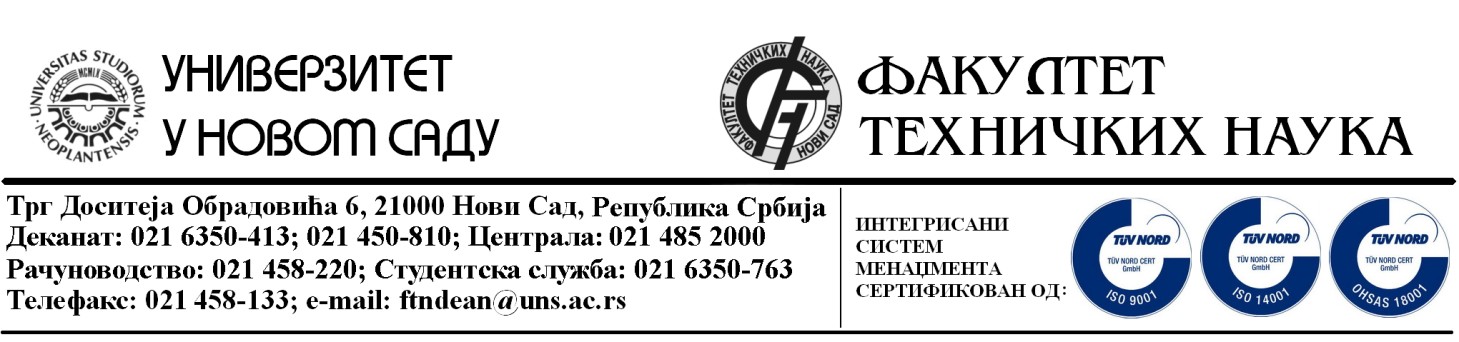 Дел.број: 01-171/28-4 Датум: 20.02.2018.КОНКУРСНА ДОКУМЕНТАЦИЈАза јавну набавку мале вредности: УСЛУГA ОДРЖАВАЊА ШТАМПАЧАБрој ЈН:04- ЈНМВУ- 2018Објављено на Порталу јавних набавки и интернет страници наручиоца:20. фебруара 2018. годинеНови Сад, фебруар 2018.На основу члана 39. и 61. Закона о јавним набавкама („Сл. гласник РС” бр. 124/12, 14/15 и 68/15), члана 6. Правилника о обавезним елементима конкурсне документације у поступцима јавних набавки и начину доказивања испуњености услова („Сл. гласник РС” бр. 86/2015), Одлуке о покретању поступка јавне набавке број 04-ЈНМВУ-2018, деловодни број: 01-171/28-4 од 20.02.2018. године и Решења о образовању Комисије за јавну набавку број: 04-ЈНМВУ-2018, дел.број: 01-171/28-4 од 20.02.2018. године, припремљена је:Конкурсна документација садржи:Предмет јавне набавкеПредмет јавне набавке бр. 04-ЈНМВУ-2018 је УСЛУГА ОДРЖАВАЊА ШТАМПАЧА, назив и ознака из Општег речника набавке: 50313200 – УСЛУГЕ ОДРЖАВАЊА ФОТОКОПИРНИХ УРЕЂАЈА.Подаци о наручиоцуВрста поступка јавне набавкеПредметна јавна набавка се спроводи у поступку јавне набавке мале вредности у складу са Законом и подзаконским актима којима се уређују јавне набавке.Контакт (лице или служба)Лице за контакт је Наташа Микић, Служба за комерцијалне послове и послове јавних набавки Факултета техничких наука у Новом Саду, е - mail адреса: ftnjn@uns.ac.rs.Предмет јавне набавке бр. 04-ЈНМВУ-2018 је УСЛУГА ОДРЖАВАЊА ШТАМПАЧА за потребе Факултета техничких наука, у свему према следећој спецификацији:Датум:	                 Име и презиме овлашћеног лица:М.П.	               Потпис овлашћеног лицаПонуда мора да обухвати свe елементе из техничке спецификацијe. Понуђена добра морају у потпуности да одговарају наведеним минималним захтевима, што понуђач потврђује својим печатом и потписом одговорног лица на обрасцу техничке спецификације.Понуђач се обавезује да ће добра која су предмет ове набавке, испоручити у складу са захтевима из конкурсне документације, као и нормативима, стандардима и техничким прописима који важе за ову врсту добара.Понуђач се обавезује да ће услуге поправке и одржавања штампача који су предмет ове набавке, извршити стручно и квалитетно, на високом професионалном нивоу, у складу са конкурсном документацијом, као и нормативима, стандардима и техничким прописима који важе за ову врсту посла.Услуге поправке и одржавања штампача, које обухватају излaзaк на терен, диjaгнoстику квaрa и зaмeну дeлoвa у штампачу, понуђач обрачунава максимално дo 1.000,00 динара по једном радном налогу. Уколико понуђач за ове услуге понуди цену по радном налогу у износу већем од 1.000,00 динара, његова понуда ће бити одбијена као неприхватљива.За сваки од наведених врста штампача наведени су само делови који се најчешће мењају. У случају да је потребно заменити резервни део који није предвиђен у Техничкој спецификацији, изабрани понуђач подноси Наручиоцу писмено обавештење о томе, а Наручилац је дужан да у року од 3 дана да своју писмену сагласност у погледу врсте, количине, квалитета и цене тих резервног дела који је потребно заменити. Цена за тај резервни део не може бити већа од тржишне цене.Гaрaнтни рoк за угрaђeне дeлoве износи минимум 365 дана од дана уградње.Сервисер је у обавези да приступи послу у року који не може бити дужи од 24 часа од позива наручиоца (телефоном или е-мејлом). Рок за извршење услуге је максимално 3 радна дана рачунајући од дана почетка посла.Квантитативну и квалитативну контролу уграђених компоненти и извршених услуга поправке и одржавања штампача, наручилац врши приликом пријема, односно испоруке опреме која је била предмет поправке, уз присуство представника одабараног понуђача.Имајући у виду да се обим потребе за овим добрима не може прецизно утврдити на годишњем нивоу, наручилац је унапред, сагласно усвојеном Плану јавних набавки, одредио вредност уговора (процењена вредност јавне набавке).Понуђач у својој понуди даје јединичну цену за сваки артикал а укупна вредност понуде представља збир свих јединичних цена (укупна јединична цена). У цену се урачунавају сви припадајући трошкови (транспорт, царинске дажбине и сл.). Набавка ће се реализовати сукцесивно, према потребама наручиоца, а највише до висине процењене вредности. Напомена:Техничку спецификацију понуђач оверава печатом и потписом овлашћеног лица, чиме потврђује да прихвата захтеване карактеристике предмета јавне набавке и остале услове. Техничка спецификација је обавезни део понуде. 1.1. Обавезни условиПраво на учешће у поступку предметне јавне набавке има понуђач који испуњава обавезне услове за учешће, дефинисане чланом 75. Закона о јавним набавкама, а испуњеност обавезних услова за учешће у поступку предметне јавне набавке, понуђач доказује на начин дефинисан у следећој табели, и то:1.2. Додатни условиПонуђач који учествује у поступку предметне јавне набавке, мора испунити додатне услове за учешће у поступку јавне набавке, дефинисане овом конкурсном документацијом, а  на основу члана 76. Закона о јавним набавкама, и то: Додатни услов у погледу финансијског капацитета:Додатни услови у погледу финансијског капацитета је:да је понуђач у периоду од 20.08.2017. године до 20.02.2018. године (шест месеци уназад рачунајући од дана објављивања позива за подношење понуда) био ликвидан, односно да му текући рачун није био у блокади. Додатни услов у погледу пословног капацитета:Додатни услов у погледу пословног капацитета је:да понуђач има закључен уговор о преузимању отпадних материјала - електричног и електронског отпада са привредним субјектом који поседује дозволу за обављање ове делатности у смислу Закона о управљању отпадом ("Сл. глaсник РС", бр. 36/2009, 88/2010 и 14/2016), који је на снази у време подношења понуде и у периоду важења уговора о овој јавној набавци.3. Додатни услови у погледу техничког капацитета:	Додатни услов у погледу техничког капацитета је: 	1. да понуђач располаже са најмање једним  доставним путничким или теретним возилом.4. Додатни услов у погледу кадровског капацитета:Додатни услов у погледу кадровског капацитета је:да понуђач има најмање два радника у радном односу (на неодређено или одређено време) 	2. УПУТСТВО КАКО СЕ ДОКАЗУЈЕ ИСПУЊЕНОСТ УСЛОВА	Доказивање испуњености обавезних условаИспуњеност обавезних услова за учешће у поступку предметне јавне набавке наведних у табеларном приказу обавезних услова под редним бројем 1, 2, 3 и 4, у складу са чланом 77. став 4. Закона о јавним набавкама, понуђач доказује достављањем ИЗЈАВЕ (Образац 5. у поглављу V ове конкурсне документације), којом под пуном материјалном и кривичном одговорношћу потврђује да испуњава обавезен услове за учешће у поступку јавне набавке из члана 75. став 1. тачке 1) до 4) и члан 75. став 2. Закона о јавним набавкама.Доказивање испуњености додатних услова Доказ за испуњеност додатног услова у погледу финансијског капацитетаДоказ за испуњеност додатног услова да је понуђач у периоду од 20.08.2017. године до 20.02.2018. године (шест месеци уназад рачунајући од дана објављивања позива  за подношење понуда) био ликвидан, односно да му текући рачун није био у блокади, представља податак који је јавно доступан на интернет страници Народне банке Србије (претраживање дужника у принудној наплати), те понуђач није у обавези да га доставља уз своју понуду. Доказ за испуњеност додатног услова у погледу пословног капацитетаУслов да има закључен уговор о преузимању отпадних материјала - електричног и електронског отпада са овлашћеном фирмом, који је на снази у време подношења понуде и у периоду важења уговора о овој јавној набавци, понуђач доказује достављањем:	фотокопије важећег уговора закљученог са привредним субјектом који поседује дозволу за обављање ове делатности у смислу Закона о управљању отпадом ("Сл. глaсник РС", бр. 36/2009, 88/2010 и 14/2016) иписане изјаве понуђача дате у слободној форми под пуном материјалном и кривичном одговорношћу да ће у случају да у току важења уговора о овој јавној набавци, престане важност уговора о преузимању отпадних материјала, закључити нови уговор са истим предметом или продужити важност раније важећег уговора, без прекида континуитета.	3) Докази за испуњеност додатних  услова у погледу техничког капацитетаУслов да располаже са најмање једним доставним путничким или теретним возилом, понуђач доказује на следећи  начин:- ако су возила у власништву понуђача - достављањем очитане саобраћајне дозволе возила, - ако  возила нису у својини понуђача - достављањем фотокопије уговора о закупу или лизингу и очитана саобраћајна дозвола. 	4) Докази за испуњеност додатних  услова у погледу кадровског капацитетаУслов да  има најмање два радника у радном односу (на неодређено или одређено време), понуђач доказује достављањем следећих доказа за сваког појединачног запосленог:- фотокопије уговора о раду,- фотокопије обрасца  МА или М3А.Уколико понуђач подноси понуду са подизвођачем, у складу са чланом 80. Закона о јавним набавкама, подизвођач мора да испуњава обавезне услове из члана 75. став 1. тачке 1) до 4) Закона о јавним набавкама. У том случају понуђач је дужан да за подизвођача достави ИЗЈАВУ подизвођача (Образац 6. у поглављу V ове конкурсне документације), потписану од стране овлашћеног лица подизвођача и оверену печатом.Уколико понуду подноси група понуђача, сваки понуђач из групе понуђача мора да испуни обавезне услове из члана 75. став 1. тачке 1) до 4) Закона о јавним набавкама, а додатне услове испуњавају заједно. У том случају ИЗЈАВА (Образац 5. у поглављу V ове конкурсне документације), мора бити потписана од стране овлашћеног лица сваког понуђача из групе понуђача и оверена печатом.Понуђач је дужан да без одлагања писмено обавести наручиоца о било којој промени у вези са испуњеношћу услова из поступка јавне набавке, која наступи до доношења одлуке, односно закључења уговора, односно током важења уговора о јавној набавци и да је документује на прописани начин.Наручилац може (није у обавези) да пре доношења одлуке о додели уговора затражи од понуђача, чија је понуда оцењена као најповољнија, да достави копију доказа о испуњености обавезних услова, а може и да затражи на увид оригинал или оверену копију свих или  појединих доказа о испуњености ових услова. Ако понуђач у остављеном, примереном року који не може бити краћи од пет дана, не достави тражене доказе, наручилац ће његову понуду одбити као неприхватљиву.Уколико буде захтевао достављање доказа о испуњености обавезних услова за учешће у поступку предметне јавне набавке (свих или појединих), наручилац ће обавестити понуђача о свим појединостима који се односе на тражени доказ (форма доказа, који орган издаје документ који представља доказ и др.).Понуђачи који су регистровани у Регистру понуђача који води Агенција за привредне регистре не достављају доказе о испуњености услова из члана 75. став 1. тачке 1) до 4) Закона о јавним набавкама, сходно чл. 78. истог Закона. Понуђач није дужан да доставља доказе који су јавно доступни на интернет страницама надлежних органа.Уколико је доказ о испуњености услова електронски документ, понуђач доставља копију електронског документа у писаном облику, у складу са законом којим се уређује електронски документ.Ако се у држави у којој понуђач има седиште не издају тражени докази, понуђач може, уместо доказа, приложити своју писану изјаву, дату под кривичном и материјалномодговорношћу оверену пред судским или управним органом, јавним бележником или другим надлежним органом те државе.Ако понуђач има седиште у другој држави, наручилац може да провери да ли су документи којима понуђач доказује испуњеност тражених услова издати од стране надлежних органа те државе. 	IV КРИТЕРИЈУМ ЗА ИЗБОР НАЈПОВОЉНИЈЕ ПОНУДЕ	Критеријум за доделу уговораИзбор најповољније понуде наручилац ће извршити применом критеријума ,,најнижа понуђена цена“. Приликом оцене понуда као релевантна узимаће се укупна понуђена цена без ПДВ-а.Елементи критеријума, односно начин на основу којих ће наручилац извршити доделу уговора у ситуацији када постоје две или више понуда са истом понуђеном ценом Уколико две или више понуда имају исту најнижу понуђену цену, као најповољнија биће изабрана понуда оног понуђача који је понудио краћи рок испоруке, односно извршења услуге.У случају истог понуђеног рока испоруке (извршења услуге), као најповољнија биће изабрана понуда оног понуђача који је понудио дужи рок плаћања.Уколико ни након примене горе наведеног резервног елемента критеријума није могуће донети одлуку о додели уговора, наручилац ће уговор доделити понуђачу који буде извучен путем жреба. Наручилац ће писмено обавестити све понуђаче који су поднели понуде о датуму када ће се одржати извлачење путем жреба. Жребом ће бити обухваћене само оне понуде које имају једнаку најнижу понуђену цену, исти рок испоруке (извршења услуге) и исти рок плаћања. Извлачење путем жреба наручилац ће извршити јавно, у присуству понуђача, и то тако што ће називе понуђача исписати на одвојеним папирима, који су исте величине и боје, те ће све те папире ставити у провидну кутију одакле ће извући само један папир. Понуђачу чији назив буде на извученом папиру ће бити додељен уговор. Понуђачима који не присуствују овом поступку, наручилац ће доставити записник извлачења путем жреба. 	V ОБРАСЦИ КОЈИ ЧИНЕ САСТАВНИ ДЕО ПОНУДЕ	Саставни део понуде чине следећи обрасци:Образац понуде (Образац 1);Образац структуре понуђене цене, са упутством како да се попуни (Образац 2);Образац трошкова припреме понуде (Образац 3);Образац изјаве о независној понуди (Образац 4);Образац изјаве понуђача о испуњености обавезних услова за учешће у поступку јавне набавке - чл. 75. ЗЈН (Образац 5);Образац изјаве подизвођача о испуњености обавезних услова за учешће у поступку јавне набавке - чл. 75. ЗЈН (Образац 6).ОБРАЗАЦ ПОНУДЕПонуда бр.	од 	(попуњава понуђач) за јавну набавку мале вредности услуга- 04-ЈНМВУ-2018 је УСЛУГА ОДРЖАВАЊА ШТАМПАЧА за потребе Факултета техничких наука у Новом Саду.1)ОПШТИ ПОДАЦИ О ПОНУЂАЧУПОНУДУ ПОДНОСИ: Напомена: заокружити начин подношења понуде и уписати податке о подизвођачу, уколико се понуда подноси са подизвођачем, односно податке о свим учесницима заједничке понуде, уколико понуду подноси група понуђачаПОДАЦИ О ПОДИЗВОЂАЧУ Напомена:Табелу „Подаци о подизвођачу“ попуњавају само они понуђачи који подносе понуду са подизвођачем, а уколико има већи број подизвођача од места предвиђених у табели, потребно је да се наведени образац копира у довољном броју примерака, да се попуни и достави за сваког подизвођача.ПОДАЦИ О УЧЕСНИКУ У ЗАЈЕДНИЧКОЈ ПОНУДИ Напомена:Табелу „Подаци о учеснику у заједничкој понуди“ попуњавају само они понуђачи који подносе заједничку понуду, а уколико има већи број учесника у заједничкој понуди од места предвиђених у табели, потребно је да се наведени образац копира у довољном броју примерака, да се попуни и достави за сваког понуђача који је учесник у заједничкој понуди.ОПИС ПРЕДМЕТА НАБАВКЕ - 04-ЈНМВУ-2018 је УСЛУГА ОДРЖАВАЊА ШТАМПАЧА за потребе Факултета техничких наука у Новом Саду.Датум	       ПонуђачМ.П. Напомене:Образац понуде понуђач мора да попуни, овери печатом и потпише, чиме потврђује да су тачни подаци који су у обрасцу понуде наведени. Неопходно је да понуђач попуни сва поља у колони "Попуњава понуђач". Износ укупне јединичне цене без ПДВ-а обавезно треба да је идентичан са одговарајућим износом из Обрасца структуре цене - Образац бр. 2 (последњи ред, колона 5). Износ укупне јединичне цене са ПДВ-ом обавезно треба да је идентичан са одговарајућим износом из Обрасца структуре цене - Образац бр. 2(последњи ред, колона 6).Уколико понуђачи подносе заједничку понуду, група понуђача може да се определи да образац понуде потписују и печатом оверавају сви понуђачи из групе понуђача или група понуђача може да одреди једног понуђача из групе који ће попунити, потписати и печатом оверити образац понуде.ОБРАЗАЦ СТРУКТУРЕ ЦЕНЕ СА УПУТСТВОМ КАКО ДА СЕ ПОПУНИЈАВНА НАБАВКА  – 04-ЈНМВУ-2018, УСЛУГА ОДРЖАВАЊА ШТАМПАЧА за потребе Факултета техничких наука у Новом Саду.Упутство за попуњавање обрасца структуре цене:Понуђач треба да попуни образац структуре цене на следећи начин:у колону 5 уписати јединичну цену без обрачунатог ПДВ-а за сваку појединачну ставку од 1 до 161 и за ставку 1 у Б табели (услуге поправке и одржавање штампача)у колону 6 уписати јединичну цену са обрачунатим ПДВ-ом за сваку појединачну ставку од 1 до 161 и за ставку 1 у Б табели (услуге поправке и одржавање штампача)унети укупну цену резервних делова (1-161) без ПДВ-а и укупну цену (А+Б) без ПДВ-аунети укупну цену резервних делова (1-161) са ПДВ-а и укупну цену (А+Б) са ПДВ-аОБРАЗАЦ ТРОШКОВА ПРИПРЕМЕ ПОНУДЕЈАВНА НАБАВКА  - 04-ЈНМВУ-2018, УСЛУГА ОДРЖАВАЊА ШТАМПАЧА за потребе Факултета техничких наука у Новом Саду.У складу са чланом 88. став 1. Закона о јавним набавкама, понуђач   	 	(навести назив понуђача), доставља укупан износ и структуру трошкова припремања понуде, како следи у табели:Трошкове припреме и подношења понуде сноси искључиво понуђач и не може тражити од наручиоца накнаду трошкова.Ако је поступак јавне набавке обустављен из разлога који су на страни наручиоца, наручилац је дужан да понуђачу надокнади трошкове израде узорка или модела, ако су израђени у складу са техничким спецификацијама наручиоца и трошкове прибављања средства обезбеђења, под условом да је понуђач тражио накнаду тих трошкова у својој понуди.Напомена: достављање овог обрасца није обавезно.ОБРАЗАЦ ИЗЈАВЕ О НЕЗАВИСНОЈ ПОНУДИУ складу са чланом 26. ЗЈН, 	,(Назив понуђача)даје:ИЗЈАВУО НЕЗАВИСНОЈ ПОНУДИПод пуном материјалном и кривичном одговорношћу потврђујем да сам понуду у поступку јавне набавке - 04-ЈНМВУ-2018, УСЛУГА ОДРЖАВАЊА ШТАМПАЧА за потребе Факултета техничких наука у Новом Саду, поднео независно, без договора са другим понуђачима или заинтересованим лицима.Напомена: У случају постојања основане сумње у истинитост изјаве о независној понуди, наручулац ће одмах обавестити организацију надлежну за заштиту конкуренције. Организација надлежна за заштиту конкуренције, може понуђачу, односно заинтересованом лицу изрећи меру забране учешћа у поступку јавне набавке ако утврди да је понуђач, односно заинтересовано лице повредило конкуренцију у поступку јавне набавке у смислу ЗЈН којим се уређује заштита конкуренције. Мера забране учешћа у поступку јавне набавке може трајати до две године. Повреда конкуренције представља негативну референцу, у смислу члана 82. став 1. тачка 2) ЗЈН. Уколико понуду подноси група понуђача, Изјава мора бити потписана од стране овлашћеног лица сваког понуђача из групе понуђача и оверена печатом.ОБРАЗАЦ ИЗЈАВЕ ПОНУЂАЧА О ИСПУЊЕНОСТИ ОБАВЕЗНИХ УСЛОВА ЗА УЧЕШЋЕ У ПОСТУПКУ ЈАВНЕ НАБАВКЕ - ЧЛ. 75. ЗЈНПод пуном материјалном и кривичном одговорношћу, као заступник понуђача, дајем следећуИ З Ј А В УПонуђач 	(навести назив понуђача) у поступку јавне набавке мале вредности  - 04-ЈНМВУ-2018, УСЛУГА ОДРЖАВАЊА ШТАМПАЧА за потребе Факултета техничких наука у Новом Саду, испуњава све услове из чл.ЗЈН, односно услове дефинисане конкурсном документацијом за предметну јавну набавку, и то:Понуђач је регистрован код надлежног органа, односно уписан у одговарајући регистар (чл. 75. ст. 1. тач. 1) ЗЈН);Понуђач и његов законски заступник нису осуђивани за неко од кривичних дела као чланови организоване криминалне групе, нису осуђивани за кривична дела против привреде, кривична дела против животне средине, кривично дело примања или давања мита, кривично дело преваре (чл. 75. ст. 1. тач. 2) ЗЈН);Понуђач је измирио доспеле порезе, доприносе и друге јавне дажбине у складу са прописима Републике Србије (или стране државе када има седиште на њеној територији) (чл. 75. ст. 1. тач. 4) ЗЈН);Понуђач је поштовао обавезе које произлазе из важећих прописа о заштити на раду, запошљавању и условима рада, заштити животне средине и нема забрану обављања делатности која је на снази у време подношења понуде за предметну јавну набавку (чл. 75. ст. 2. ЗЈН)Место:	 Датум: 	Понуђач:М.П.	 	Напомена: Уколико понуду подноси група понуђача, Изјава мора бити потписана од стране овлашћеног лица сваког понуђача из групе понуђача и оверена печатом, на који начин сваки понуђач из групе понуђача изјављује да испуњава обавезне услове из члана 75. став 1. тач. 1) до 4) ЗЈН.ОБРАЗАЦ ИЗЈАВЕ ПОДИЗВОЂАЧА О ИСПУЊЕНОСТИ ОБАВЕЗНИХ УСЛОВА ЗА УЧЕШЋЕ У ПОСТУПКУ ЈАВНЕ НАБАВКЕ - ЧЛ. 75. ЗЈНПод пуном материјалном и кривичном одговорношћу, као заступник подизвођача, дајем следећуИ З Ј А В УПодизвођач 	(навести назив подизвођача) у поступку јавне набавке мале вредности - 04-ЈНМВУ-2018, УСЛУГА ОДРЖАВАЊА ШТАМПАЧА за потребе Факултета техничких наука у Новом Саду, испуњава све услове из чл.ЗЈН, односно услове дефинисане конкурсном документацијом за предметну јавну набавку, и то:Подизвођач је регистрован код надлежног органа, односно уписан у одговарајући регистар (чл. 75. ст. 1. тач. 1) ЗЈН);Подизвођач и његов законски заступник нису осуђивани за неко од кривичних дела као чланови организоване криминалне групе, нису осуђивани за кривична дела против привреде, кривична дела против животне средине, кривично дело примања или давања мита, кривично дело преваре (чл. 75. ст. 1. тач. 2) ЗЈН);Подизвођач је измирио доспеле порезе, доприносе и друге јавне дажбине у складу са прописима Републике Србије (или стране државе када има седиште на њеној територији) (чл. 75. ст. 1. тач. 4) ЗЈН);Подизвођач је поштовао обавезе које произлазе из важећих прописа о заштити на раду, запошљавању и условима рада, заштити животне средине и нема забрану обављања делатности која је на снази у време подношења понуде за предметну јавну набавку (чл. 75. ст. 2. ЗЈН).Место:	 Датум: 	Подизвођач:М.П.	 	Напомена: Уколико понуђач подноси понуду са подизвођачем, Изјава мора бити потписана од стране овлашћеног лица подизвођача и оверена печатом.НАПОМЕНА: Приложени модел уговора је саставни део Конкурсне документације и представља садржину уговора који ће наручилац закључити са понуђачем коме буде додељен уговор о јавној набавци. Доставља се уз понуду. Модел уговора понуђачи попуњавају (према упутству датом у тексту), оверавају сваку страну печатом и парафом овлашћеног лица (у доњем десном углу), као и потписом овлашћеног лица и печатом на крају текста (испод текста "за добављача").У Г О В О Ро јавној набавци - 04-ЈНМВУ-2018, УСЛУГА ОДРЖАВАЊА ШТАМПАЧА за потребе Факултета техничких наука у Новом Саду, у поступку јавне набавке мале вредности, ЈН бр: 04-ЈНМВУ-2018закључен у Новом Саду, дана 	2018. године између уговорних страна:1. Факултета техничких наука Универзитета у Новом Саду, са седиштем у Новом Саду, Трг Доситеја Обрадовића бр. 6, ПИБ 100724720, матични број: 08067104, број рачуна: 840- 1710660-30 Управа за трезор, кога заступа декан проф. др Раде Дорословачки, (у даљем тексту: Наручилац)и2.	 	из	 	,	Улица 	број 	, кога заступа 	 	, МБ 	ПИБ 	(у даљем тексту: Добављач)УВОДНЕ ОДРЕДБЕЧлан 1.Уговорне стране сагласно констатују да је Наручилац на основу одредби члана 39. став 1. Закона о јавним набавкама («Службени гласник РС» бр.124/12, 14/2015 и 68/2015) спровео поступак јавне набавке мале вредности услуга – ОДРЖАВАЊЕ ШТАМПАЧА, који је покренут Одлуком декана Факултета техничких наука, број: 01- 171/28-2 од 20.02.2018. године. Позив за подношење понуда и конкурсна документација су објављени на Порталу јавних набавки РС (www.portal.ujn.gov.rs.) и на интернет страници Наручиоца (www.ftn.uns.ac.rs) дана 20.02.2018. године.Поступак	је  окончан	Одлуком Наручиоца о додели уговора, број:..................... од.................2018. године (попуњава Наручилац), а на основу прихваћене понуде  Добављача (тада Понуђача), дел.број код Наручиоца:....................... од...............2018. године (попуњава Наручилац), која у потпуности одговара условима из Конкурсне документације за предметну јавну набавку.ПРЕДМЕТ УГОВОРАЧлан 2.Предмет овог Уговора је јавна набавка - 04-ЈНМВУ-2018, УСЛУГА ОДРЖАВАЊА ШТАМПАЧА за потребе Факултета техничких наука у Новом Саду, у свему према техничкој спецификацији из конкурсне документације и понуди Добављача (тада Понуђача), која чини саставни део овог Уговора.Добављач се обавезује да Наручиоцу испоручи добра и изврши услуге у свему према техничкој спецификацији из конкурсне документације и његове понуде. Услуге поправке иодржавања  штампача  обухватају  излaзaк  на  терен, диjaгнoстику квaрa	и зaмeну дeлoвa у рaчунaру.ЦЕНА, РОК И НАЧИН ПЛАЋАЊАЧлан 3.Укупна уговорена јединична цена добара и услуга  које  су  предмет  овог  Уговора  износи	динара без обрачунатог ПДВ-а, односно,	динара са обрачунатим ПДВ-ом. (попуњава Понуђач).Угoвoрнe стрaнe су сaглaснe дa ћe Нaручилац добра и услуге кojе су прeдмeт oвoг угoвoрa наручивати сукцeсивнo, према својим потребама, по јединичним ценама из понуде, a нajвишe дo процењене вредности oд 1.300.000,00 динара бeз обрaчунaтoг пoрeзa нa дoдaту врeднoст. Наручилац задржава право да не реализује у целости процењену вредност из става 2. овог члана.Обавезе плаћања за испоручена добра и извршене услуге које по овом уговору доспевају у 2018. години, Наручилац ће реализовати највише до износа средстава која ће за ту намену бити одобрена у финансијском плану за 2018. годину усвојеном од стране његовог органа управљања.Уговорне стране су сагласне да су исказане јединичне цене добара фиксне и нису подложне никаквим променама у току важења овог Уговора.Цена садржи и све зависне трошкове набавке (транспорт, евентуалне царинске дажбине, шпедитерске услуге и сл.), fco магацин купца - Наручиоца.Рок плаћања не може бити краћи од 15 (петнаест) дана рачунајући од дана пријема уредног рачуна (фактуре) Добављача испостављеног након записником верификованог пријема опреме која је била предмет поправке, а у случају постојања рекламације од стране Наручиоца, даном отклањања недостатака од стране Добављача.Уз рачун (фактуру) Добављач обавезно доставља и радни налог који мора да садржи: организациони део Факултета који је захтевао услугу, врсту урeђaja кojи je сeрвисирaн, oпис рaдoвa и спeцификaциjу угрaђeних дeлoвa сa кaтaлoшким брojeм, њихову количину кao и утрoшeни пoтрoшни мaтeриjaл. Taкoђe je пoтрeбнo дa у рaднoм нaлoгу будe нaзнaчeнo дa je штампач предат (враћен) испрaвaн и у функциoнaлнoм стaњу. Радни налог мoрa бити oвeрeн и пoтписaн oд стране Добављача, као и имeнoвaнoг лицa Наручиоца.ОБАВЕЗЕ УГОВОРНИХ СТРАНАЧлан 4.Нaручилaц je oбaвeзaн дa опрему - штампача и њeгoвe кoмпoнeнтe кoристи у склaду сa упутствoм зa упoтрeбу, инструкциjaмa, oбукoм и стaндaрдимa које је дао Добављач, а према упутству произвођача опреме.Нaручилaц је обавезан да oдреди лица кojа ћe бити зaдужeна зa кoнтaкт сa Добављачем, а која су тaкoђe oвлaшћeнa дa пoтписују рaдне нaлoге Добављача. Нaручилaц je дужaн дa нeoвлaшћeним лицимa oнeмoгући приступ oпрeми кoja je прeдмeт oвoг Угoвoрa.Добављач сe oбaвeзуje дa услуге поправки и oдржaвaња штампача обавља нa нaчин нa кojи je тo прoписao прoизвoђaч oпрeмe.Добављач oбaвљa услуге поправки и oдржaвaња штампача кao интeрвeнциjу - нa пoзив Нaручиoцa. Нaручилац позива Добављача на интервенцију нa jeдaн oд слeдeћих нaчинa :тeлeфoнoм, нa брoj:  	фaксoм нa брoj:  	или нa E-мaил : 	(попуњава Понуђач).Пoзив Нaручиoцa мoрa дa сaдржи обавезно слeдeћe инфoрмaциje:идeнтификaциjу oсoбe кoja приjaвљуje пoтрeбу зa интeрвeнциjoм сeрвисeрa;тeлeфoнски брoj нa кojи дeжурни сeрвисeр мoжe дa сe jaви;врсту квaрa - рaзлoг зa интeрвeнциjу.Добављач је у обавези да сaвeснo, брзo и квaлитeтнo oбaвљa рaдoвe и сeрвис у склaду сa прeдвиђeним зaкoнским прoцeдурaмa и стaндaрдимa, као и на начин да што мање омета  рад Наручиоца. Добра, односно, компоненте, која Добављач уграђује морају бити нова, у оригиналном паковању и неоштећена. O току рада и евентуалним непредвиђеним догађајима и активностима Добављач oбaвeштaвa Нaручиoцa блaгoврeмeнo усмeнo и писмeнo.РОК,  МЕСТО И НАЧИН ИЗВРШЕЊАЧлан 5.Добављач je oбaвeзaн дa након позива Нaручиoцa:oтпoчнe интeрвeнциjу у рoку oд нajвишe 	сати рачунајући од тренутка позива Наручиоца (попуњава Понуђач - максимално 24 сата) идa пoпрaвку штампача изврши у рoку oд највише	радна дaнa oд дана кaдa je исти преузет ради пoпрaвке (попуњава Понуђач - максимално 3 дана).У случају да из оправданих или других разлога Добављач није у могућности да у претходно наведеном року изврши поправку, обавезује се да Наручиоцу oбeзбeди урeђaj истe нaмeнe све дo окончања пoпрaвкe.Пo пoсeбнoм зaхтeву Нaручиoцa, Добављач је у обавези да oбeзбeди и рaспoлoживoст свoг сeрвисa зa oдржaвaњe субoтoм, нeдeљoм и у врeмe држaвних прaзникa, кao и вaн рeдoвнoг рaднoг врeмeнa.Уколико Добављач приликом интервенције утврди да поправка није исплатива, односно да вредност поправке прелази основну вредност уређаја или је вредност поправке већа од 50% од вредности уређаја, дужан је да о томе обавести овлашћено лице Наручиоца.Место извршења услуге је Факултет техничких наука у Новом Саду, Трг Доситеја Обрадовића број 6.УГОВОРНА КАЗНА У СЛУЧАЈУ ЗАДОЦЊЕЊА У ИЗВРШЕЊУ УГОВОРНИХ ОБАВЕЗА ДОБАВЉАЧАЧлан 6.У случају кашњења у извршењу уговорних обавеза од стране Добављача, Наручилац има могућност да му одреди накнадни рок за извршење. У том случају Наручилац писаним путем обавештава Добављача о продужењу рока, најкасније наредног дана од дана истека уговореног рока.Уколико Наручилац Добављачу не одреди накнадни рок или накнадни рок одреди, а уговорне обавезе не буду реализоване ни у том року, Добављач је обавезан да Наручиоцу плати уговорну казну у висини 0,5% од процењене вредности јавне набавке из члана 3. став 2. овог Уговора, за сваки дан закашњења, а највише до 5% од ове вредности, и то у року од осам дана од дана пријема позива.У случају да Добављач изврши уговорне обавезе након уговореног или накнадно продуженог рока из става 1. овог члана и Наручилац прими добра, односно услуге, он има могућност да у року од 3 дана од дана примопредаје добара (услуга) обавести Добављача да ли задржава своје право на уговорну казну. Уколико пропусти овај рок Наручилац губи право на наплату уговорне казне због задоцњења у извршењу уговорних обавеза.Ако је штета коју је Наручилац претрпео због задоцњења у извршењу уговорних обавеза већа од износа уговорне казне, он има право да од Добављача захтева разлику до пуне накнаде штете.ПРЕЛАЗ РИЗИКАЧлан 7.Добављач сноси ризик за случајну пропаст или оштећење добара до момента приспећа на одредишно место испоруке (адреса Наручиоца), а од тог тренутка ризик прелази на Наручиоца.ОДГОВОРНОСТ ЗА ПРАВНЕ И МАТЕРИЈАЛНЕ НЕДОСТАТКЕЧлан 8.Добављач одговара ако на добрима (штампачима) која су предмет овог Уговора постоји неко право трећег лица, које искључује, умањује или ограничава права Наручиоца, а о чијем постојању Наручилац није обавештен нити је пристао да узме робу оптерећену тим правом.Добављач се обавезује да преузме сваку врсту спора који евентуално настане у вези са правом својине на предмету овог Уговора и да Наручиоцу надокнади штету уколико она настане као последица оспоравања овог права.Члан 9.Добављач одговара за материјалне недостатке робе које је она имала у часу прелаза ризика на Наручиоца, без обзира на то да ли су му исти били познати.Добављач одговара и за оне материјалне недостатке који се појаве после прелаза ризика на Наручиоца, ако су последица узрока који је постојао пре тог момента.КВАЛИТЕТ ДОБАРА И УСЛУГА И ГАРАНТНИ РОКЧлан 10.Квалитет добара која су предмет овог Уговора мора у потпуности да одговара важећим домаћим или међународним стандардима за ту врсту робе, односно, захтевима у погледу квалитета добара који су захтевани у конкурсној документацији.Добављач се обавезује да услуге поправки и одржавања штампача извршава у свему према условима Наручиоца из конкурсне документације, техничкој спецификацији и својој понуди, као и према важећим техничким прописима, нормативима и међународним стандардима који регулишу ову област.Добављач гaрaнтуje зa квaлитeт зaмeњeних рeзeрвних дeлoвa пo спeцификaциjи прoизвoђaчa у дoмeну интeрвeнциje и прeмa фaбричким стaндaрдимa прoизвoђaчa у рoку oд 	дана од дана интервенције - уградње (попуњава Понуђач - минимално 365 дана).КОНТРОЛА КВАНТИТЕТА И КВАЛИТЕТА ДОБАРАЧлан 11.Квантитативну и квалитативну контролу уграђених добара и извршених услуга Наручилац, односно, одговорно лице Наручиоца, врши приликом пријема опреме дате на поправку, уз присуство представника Добављача, о чему се саставља Записник о квантитативном и квалитативном пријему, који потписују представници уговорних страна. Овлашћено лице Наручиоца проверава да ли су извршене све захтеване услуге на одговарајући начин и у захтеваном обиму.Евентуална рекламација од стране Наручиоца на уграђене делове или извршене услуге мора бити сачињена у писаној форми (рекламациони записник) и достављена Добављачу у року од пет дана од дана пријема опреме која је била предмет поправке.Добављач је обавезан да одмах по пријему писане рекламације Наручиоца отклони недостатак без икаквих додатних трошкова по Наручиоца, а у случају да то не учини у року од 5 дана од дана пријема рекламације, поред уговорне казне дужан је да Наручиоцу надокнади насталу штету.Члан 12.У случају да уграђена добра или извршене услуге не одговарају уговореним стандардима квалитета, Наручилац има право, након уредног обавештавања Добављача, да:одустане од уговора, односно, раскине уговор и тражи накнаду штете због неиспуњења уговорних обавеза илизахтева од Добављача уредно испуњење уговора, које одговара уговореним стандардима квалитета и накнаду штете због неуредног испуњења или накнаду штете због задоцњења, односно, уколико је штета коју је претрпео већа од износа уговорне казне због задоцњења, има право да захтева разлику до пуне накнаде штете због задоцњења.ОСЛОБАЂАЊЕ ОД ОДГОВОРНОСТИЧлан 13.Околности независне од воље уговорних страна, које ни пажљива страна не би могла избећи, нити би могла отклонити последице таквих околности, сматраће се као случајеви који ослобађају од одговорности, ако наступе након закључења уговора и спречавају његово потпуно или делимично извршење (виша сила).Наступање више силе ослобађа од одговорности уговорне стране за кашњење у извршењу уговорних обавеза. О датуму наступања, трајању и датуму престанка више силе, уговорне стране су обавезне, да једна другу обавесте писаним путем у року од 24 часа од момента сазнања те информације.Као случајеви више силе сматрају се природне катастрофе, пожари, поплаве, експлозије, саобраћајне несреће, одлуке органа власти донете у случају ванредног или ратног стања и други случајеви који су законом предвиђени као виша сила.Члан 14.Наступање околности из претходног члана продужиће рок за извршење уговорних обавеза за време које по свом трајању одговара вишој сили.Ако се трајање више силе продужи након уговореног рока, свака страна има право да раскине уговор, без обавезе плаћања накнаде штете другој страни.ФИНАНСИЈСКО ОБЕЗБЕЂЕЊЕЧлан 15.Приликом закључења Уговора Добављач предаје Наручиоцу у депозит, као средство финансијског обезбеђења за добро извршење посла бланко сопствену меницу, регистровану у Регистру меница и овлашћења Народне банке Србије. Менично овлашћење гласи на износ од 10% од процењене вредности јавне набавке без ПДВ-а, наведене у члану 3. став 2. овог Уговора. Рок важности менице је 15 (петнаест) дана дужи од истека рока за коначно извршење посла.Добављач је у обавези да уз меницу приложи: менично овлашћење, захтев за регистрацију менице и копију картона депонованих потписа, све у складу са захтевима из конкурсне документације. Уколико Добављач приликом закључења уговора не достави меницу за добро извршење посла за захтеваном пратећом документацијом, уговор се неће сматрати закљученим.Потписивањем овог Уговора Добављач даје своју безусловну сагласност Наручиоцу да може реализовати депоновану бланко сопствену меницу у случају да не изврши своју обавезу из Уговора која се односи на уговорени квантитет и квалитет добара и услуга. Наручилац ће уновчити меницу за добро извршење посла у случају да добављач не буде извршавао своје уговорне обавезе у роковима и на начин предвиђен уговором.РАСКИД УГОВОРАЧлан 16.Овај Уговор се може раскинути уз обострану сагласност уговорних страна или једностраним отказом.Уговорна страна незадовољна испуњењем уговорних обавеза друге уговорне стране може захтевати раскид уговора, под условом да је своје уговорне обавезе у потпуности и благовремено извршила. Раскид уговора се захтева у писаној форми, уз отказни рок од пет дана од дана достављања писаног отказа.ИЗМЕНЕ И ДОПУНЕ УГОВОРАЧлан 17.Измене овог Уговора су могуће само уз пристанак обе уговорне стране и под условима прописаним одредбама члана 115. Закона о јавним набавкама.ПРИМЕНА ЗАКОНА О ОБЛИГАЦИОНИМ ОДНОСИМАЧлан 18.На сва питања која нису регулисана овим Уговором, примењују се одредбе Закона о облигационим односима.СПОРОВИЧлан 19.Уговорне стране су сагласне да се евентуални спорови по овом Уговору решавају споразумно, а у случају да то није могуће уговарају надлежност стварно и месно надлежног суда у Новом Саду.СТУПАЊЕ НА СНАГУ И ВАЖЕЊЕ УГОВОРАЧлан 20.Овај  Уговор  ступа на снагу	даном потписивања  од  стране  обе уговорне  стране, а	рок важења му је једна година од дана његовог закључења.Овај уговор престаје да важи и пре истека рока из става 1. овог члана, уколико се утроше оквирна средстава из члана 3. став 2. овог уговора, о чему Наручилац обавештава Добављача.ЗАВРШНЕ ОДРЕДБЕЧлан 21.Овај Уговор је сачињен у 6 (шест) истоветних примерака, од којих су 4 (четири) за Наручиоца, а 2 (два) за Добављача.Наручилац ће сагласно одредбама члана 113. Закона о јавним набавкама доставити потписани уговор Добављачу на потписивање у року од осам дана од дана протека рока за подношење захтева за заштиту права.Добављач је у обавези да Наручиоцу врати потписане примерке уговора са ознаком свог деловодног   броја   и  датума, како  би	Наручилац   у   року испунио  обавезу	објављивања обавештења о закљученом уговору утврђену одредбама члана 116. Закона о јавним набавкама. Уколико  Добављач  приликом  закључења  уговора  не  достави  меницу  за добро извршење  посла  за  захтеваном  пратећом  документацијом,  уговор  се  неће  сматрати закљученим.ПОДАЦИ О ЈЕЗИКУ НА КОЈЕМ ПОНУДА МОРА ДА БУДЕ САСТАВЉЕНАПонуђач подноси понуду на српском језику.НАЧИН ПОДНОШЕЊА ПОНУДАПонуђач понуду подноси непосредно или путем поште у затвореној коверти или кутији, затворену на начин да се приликом отварања понуда може са сигурношћу утврдити да се први пут отвара.На полеђини коверте или на кутији навести назив и адресу понуђача.У случају да понуду подноси група понуђача, на коверти је потребно назначити да се ради о групи понуђача и навести називе и адресу свих учесника у заједничкој понуди.Понуду доставити на адресу: Факултет техничких наука, Трг Доситеја Обрадовића бр. 6, 21000 Нови Сад, са назнаком: ,,Понуда за јавну набавку мале вредности  - УСЛУГА ОДРЖАВАЊА ШТАМПАЧА, ЈН бр: 04-ЈНМВУ-2018 - НЕ ОТВАРАТИ". Понуда се сматра благовременом уколико је примљена од стране наручиоца без обзира на начин подношења до 01.03.2018. године до 1000 часова.Поступак отварања понуда ће се спровести дана 01.03.2018. године у 1100 часова.Наручилац ће, по пријему одређене понуде, на коверти, односно кутији у којој се понуда налази, обележити време пријема и евидентирати број и датум понуде према редоследу приспећа. Уколико је понуда достављена непосредно наручилац ће понуђачу предати потврду пријема понуде. У потврди о пријему наручилац ће навести датум и сат пријема понуде.Понуда коју наручилац није примио у року одређеном за подношење понуда, односно која је примљена по истеку дана и сата до којег се могу понуде подносити, сматраће се неблаговременом. Неблаговремену понуду наручилац ће по окончању поступка отварања вратити неотворену понуђачу, са назнаком да је поднета неблаговремено.Пожељно је да понуђачи поштују редослед слагања образаца и докумената у понуди, на начин и редом како је дато у конкурсној документацији.Понуда се доставља у писаном облику, на обрасцима које понуђач преузима са Портала јавних набавки или интернет странице наручиоца. Понуда мора да садржи све доказе дефинисане конкурсном документацијом. Појединачне обрасце садржане у конкурсној документацији понуђач попуњава читко, јасно и недвосмислено, неизбрисивим мастилом. Попуњени обрасци морају бити јасни, недвосмислени, својеручно потписани (наручилац не прихвата факсимил потписа) од стране овлашћеног лица и оверени печатом, у свему у складу са конкурсном документацијом и овим упутством.Уколико понуђач наступа самостално, сваку страну модела уговора мора да попуни, парафира (овлашћено лице) и овери печатом, чиме потврђује да прихвата све елементе уговора, тј. да се слаже са понуђеним текстом.У случају подношења заједничке понуде, сваку страну модела уговора мора да попуни, парафира и овери печатом овлашћено лице овлашћеног понуђача из групе понуђача, чиме потврђују да прихватају све елементе уговора, тј. да се слажу са понуђеним текстом.Подносилац понуде сноси све трошкове припремања и достављања своје понуде.Ако понуђач подноси понуду самостално - овлашћено лице понуђача потписује и оверава печатом све обрасце из конкурсне документације.Ако понуду подноси група понуђача (заједничка понуда) - група понуђача може да се определи да обрасце дате у конкурсној документацији потписују и оверавају печатом сви понуђачи из групе понуђача или група понуђача може да одреди једног понуђача из групе понуђача који ће потписивати и оверавати печатом обрасце дате у конкурсној документацији, изузев образаца који подразумевају давање изјава под материјалном и кривичном одговорношћу, као што су Образац изјаве о испуњености услова из члана 75. Закона о јавним набавкама и Образац изјаве о независној понуди. Сваки члан групе понуђача, укључујући и носиоца посла, мора да достави попуњен, потписан и печатиран Образац изјаве о испуњености услова из члана 75. Закона о јавним набавкама и Образац изјаве о независној понуди. У случају да се група понуђача определи да један од понуђача из групе понуђача потписује и печатом оверава обрасце из Конкурсне документације (изузев два наведена) то питање треба дефинисати Споразумом којим се понуђачи из групе понуђача међусобно и према Наручиоцу обавезују на извршење јавне набавке, а који чини саставни део заједничке понуде сходно члану81. Закона о јавним набавкама.Ако нонуђач подноси понуду са подизвођачем - овлашћено лице понуђача потписује и оверава печатом све обрасце из конкурсне документације.ПАРТИЈЕПредмет јавне набавке није обликован по партијама.ПОНУДА СА ВАРИЈАНТАМАПодношење понуде са варијантама није дозвољено.НАЧИН ИЗМЕНЕ, ДОПУНЕ И ОПОЗИВА ПОНУДЕУ року за подношење понуде понуђач може да измени, допуни или опозове своју понуду на начин који је одређен за подношење понуде.Понуђач је дужан да јасно назначи који део понуде мења односно која документа накнадно доставља.Измену, допуну или опозив понуде треба доставити на адресу: Факултет техничких наука, Нови сад, Трг Доситеја Обрадовића број 6, са назнаком:„Измена понуде за јавну набавку мале вредности добара – OДРЖАВАЊЕ ШТАМПАЧА , ЈН бр: 04-ЈНМВУ-2018 - НЕ ОТВАРАТИ" или„Допуна понуде за јавну набавку мале вредности добара - OДРЖАВАЊЕ ШТАМПАЧА , ЈН бр: 04-ЈНМВУ-2018 - НЕ ОТВАРАТИ" или„Опозив понуде за јавну набавку мале вредности добара - OДРЖАВАЊЕ ШТАМПАЧА , ЈН бр: 04-ЈНМВУ-2018 - НЕ ОТВАРАТИ" или„Измена и допуна понуде за јавну набавку мале вредности добара - OДРЖАВАЊЕ ШТАМПАЧА , ЈН бр: 04-ЈНМВУ-2018 - НЕ ОТВАРАТИ".На полеђини коверте или на кутији навести назив и адресу понуђача. У случају да понуду подноси група понуђача, на коверти је потребно назначити да се ради о групи понуђача и навести називе и адресе свих учесника у заједничкој понуди.По истеку рока за подношење понуда понуђач не може да повуче нити да мења своју понуду.УЧЕСТВОВАЊЕ У ЗАЈЕДНИЧКОЈ ПОНУДИ ИЛИ КАО ПОДИЗВОЂАЧПонуђач може да поднесе само једну понуду.Понуђач који је самостално поднео понуду не може истовремено да учествује у заједничкој понуди или као подизвођач, нити исто лице може учествовати у више заједничких понуда.У Обрасцу понуде (Образац 1. у поглављу V ове конкурсне документације), понуђач наводи на који начин подноси понуду, односно да ли подноси понуду самостално, или као заједничку понуду, или подноси понуду са подизвођачем.ПОНУДА СА ПОДИЗВОЂАЧЕМУколико понуђач подноси понуду са подизвођачем дужан је да у Обрасцу понуде (Образац 1. у поглављу V ове конкурсне документације) наведе да понуду подноси са подизвођачем, проценат укупне вредности набавке који ће поверити подизвођачу, а који не може бити већи од 50%, као и део предмета набавке који ће извршити преко подизвођача.Понуђач у Обрасцу понуде наводи назив и седиште подизвођача, уколико ће делимично извршење набавке поверити подизвођачу.Уколико уговор о јавној набавци буде закључен између наручиоца и понуђача који подноси понуду са подизвођачем, тај подизвођач ће бити наведен и у уговору о јавној набавци.Понуђач је дужан да за подизвођаче достави доказе о испуњености услова који су наведени у поглављу III конкурсне документације, у складу са Упутством како се доказује испуњеност услова (Образац 6. у поглављу V ове конкурсне документације).Понуђач у потпуности одговара наручиоцу за извршење обавеза из поступка јавне набавке, односно извршење уговорних обавеза, без обзира на број подизвођача.Понуђач је дужан да наручиоцу, на његов захтев, омогући приступ код подизвођача, ради утврђивања испуњености тражених услова.ЗАЈЕДНИЧКА ПОНУДАПонуду може поднети група понуђача.Уколико понуду подноси група понуђача, саставни део заједничке понуде мора бити споразум којим се понуђачи из групе међусобно и према наручиоцу обавезују на извршење јавне набавке, а који обавезно садржи податке из члана 81. ст. 4. тач. 1) и 2) ЗЈН и то податке  о:члану групе који ће бити носилац посла, односно који ће поднети понуду и који ће заступати групу понуђача пред наручиоцем,опису послова сваког од понуђача из групе понуђача у извршењу уговораГрупа понуђача је дужна да достави све доказе о испуњености услова који су наведени у поглављу III ове конкурсне документације, у складу са Упутством како се доказује испуњеност услова (Образац 5. у поглављу V ове конкурсне документације).Понуђачи из групе понуђача одговарају неограничено солидарно према наручиоцу.Задруга може поднети понуду самостално, у своје име, а за рачун задругара или заједничку понуду у име задругара.Ако задруга подноси понуду у своје име за обавезе из поступка јавне набавке и уговора о јавној набавци одговара задруга и задругари у складу са ЗЈНом.Ако задруга подноси заједничку понуду у име задругара за обавезе из поступка јавне набавке и уговора о јавној набавци неограничено солидарно одговарају задругари.НАЧИН И УСЛОВИ ПЛАЋАЊА, ГАРАНТНИ РОК, КАО И ДРУГЕ ОКОЛНОСТИ ОД КОЈИХ ЗАВИСИ ПРИХВАТЉИВОСТ ПОНУДЕЗахтеви у погледу начина, рока и услова плаћања.Рок плаћања је дефинисан у складу са Законом о роковима измирења новчаних обавеза у комерцијалним трансакцијама ("Службени гласник РС", бр. 119/2012).Плаћање се врши на основу рачуна који издаје понуђач - добављач, и то у року који не може бити краћи од 15 (петнаест) дана од дана настанка ДПО (дужничко-поверилачког односа), а након закључења Уговора. Даном настанка ДПО се сматра дан када понуђач - добављач испостави рачун након извршене испоруке (услуге) наручиоцу.Рачун мора бити уредно састављен у складу са Законом о порезу на додату вредност и подзаконским актима.Рачун који није сачињен у складу са наведеним биће враћен добављачу, а плаћање одложено на његову штету све док се не испостави уредан рачун.Плаћање се врши на рачун понуђача - добављача.Понуђачу није дозвољено да од наручиоца захтева аванс, нити издавање средстава обезбеђења плаћања. Понуде у којима се буду захтевали аванс или инструменти обезбеђења плаћања од наручиоца биће оцењене као неприхватљиве. Захтев у погледу рока испоруке добара, односно, извршења услугаОдабрани понуђач је у обавези да приступи послу у року који не може бити дужи од 24 часа од позива наручиоца (телефоном или е-мејлом). Рок за извршење услуге је максимално  3 радна дана рачунајући од дана почетка посла. Захтев у погледу гарантног рокаГaрaнтни рoк за угрaђeне дeлoве мора да износи минимум 365 дана од дана уградње. Захтев у погледу рока важења понудеРок важења понуде не може бити краћи од 60 дана од дана отварања понуда.У случају истека рока важења понуде, наручилац је дужан да у писаном облику затражи од понуђача продужење рока важења понуде.Понуђач који прихвати захтев за продужење рока важења понуде на може мењати понуду.ВАЛУТА И НАЧИН НА КОЈИ МОРА ДА БУДЕ НАВЕДЕНА И ИЗРАЖЕНА ЦЕНА У ПОНУДИЦена мора бити исказана у динарима, са и без пореза на додату вредност, са урачунатим свим трошковима које понуђач има у реализацији предметне јавне набавке, с тим да ће се за оцену понуде узимати у обзир цена без пореза на додату вредност.Цена је фиксна и не може се мењати.Ако је у понуди исказана неуобичајено ниска цена, наручилац ће поступити у складу са чланом 92. Закона о јавним набавкама.Ако понуђена цена укључује увозну царину и друге дажбине, понуђач је дужан да тај део одвојено искаже у динарима.ПОДАЦИ О ВРСТИ, САДРЖИНИ, НАЧИНУ ПОДНОШЕЊА, ВИСИНИ И РОКОВИМА ФИНАНСИЈСКОГ ОБЕЗБЕЂЕЊА ИСПУЊЕЊА ОБАВЕЗА ПОНУЂАЧАИзабрани понуђач се обавезује да у тренутку закључења уговора преда наручиоцу бланко сопствену меницу за добро извршење посла, која мора бити евидентирана у Регистру меница и овлашћења Народне банке Србије. Меница мора бити оверена печатом и потписана од стране лица овлашћеног за заступање, а уз исту мора бити достављено попуњено и оверено менично овлашћење (менично писмо) са назначеним износом у вредности од 10% од процењене вредности јавне набавке без ПДВ-а, наведене у члану 3. став 2. Модела уговора (Поглавље VII), са роком важности који је 15 (петнаест) дана дужи од истека рока за коначно извршење посла. Уз меницу се обавезно доставља:захтев за регистрацију менице,менично овлашћење за корисника бланко соло менице састављено на основу Закона о меници, које гласи на захтевани износ са наведеним роком важења менице икопија картона депонованих потписа издатог од стране пословне банке коју изабрани понуђач наводи у меничном овлашћењу.У погледу форме и садржине менице и меничне документације морају бити испуњени следећи услови:меница мора бити потписана од стране лица чији се потпис налази на Картону депонованих потписа банке у којој су менице регистроване;потпис треба да буде оверен печатом;печат на меници мора да се налази у Картону депонованих потписа;печат и потпис не смеју прећи белу маргину менице;меница и овлашћење не смеју садржати факсимил потписа;захтев за регистрацију менице мора бити достављен на прописаном обрасцу, оверен печатом и потписом овлашћеног лица банке;копија картона депонованих потписа мора да буде оверена од стране банке у којој су менице регистроване, тако да је копија верна оригиналу;менично овлашћење мора да буде састављено на меморандуму меничног дужника (изабраног понуђача);менично овлашћење мора да буде потписано и печатирано као и менице именица мора бити регистрована на сајту Народне банке Србије, што ће наручилац проверити приликом пријема исте.Меницу као средство обезбеђења за добро извршење посла са пратећом документацијом предаје понуђач коме је додељен уговор приликом закључења уговора и НЕ ПОДНОСИ СЕ УЗ ПОНУДУ.Ако се за време трајања уговора промене рокови за извршење уговорне обавезе, важност менице за добро извршење посла мора да се продужи.Наручилац ће уновчити меницу за добро извршење посла у случају да понуђач не буде извршавао своје уговорне обавезе у роковима и на начин предвиђен уговором.ЗАШТИТА ПОВЕРЉИВОСТИ ПОДАТАКА КОЈЕ НАРУЧИЛАЦ СТАВЉА ПОНУЂАЧИМА НА РАСПОЛАГАЊЕ, УКЉУЧУЈУЋИ И ЊИХОВЕ ПОДИЗВОЂАЧЕПредметна набавка не садржи поверљиве информације које наручилац ставља на располагање.НАЧИН	ПРЕУЗИМАЊА	ТЕХНИЧКЕ	ДОКУМЕНТАЦИЈЕ	И	ПЛАНОВА,	ОДНОСНО ПОЈЕДИНИХ ЊЕНИХ ДЕЛОВАТехничка документација и планови не представљају елемент предмета јавне набавке.ДОДАТНЕ ИНФОРМАЦИЈЕ ИЛИ ПОЈАШЊЕЊА У ВЕЗИ СА ПРИПРЕМАЊЕМ ПОНУДЕЗаинтересовано лице може, у писаном облику путем поште на адресу наручиоца: Факултет техничких наука, Нови сад, Трг Доситеја Обрадовића број 6 или путем е-мејла: ftnjn@uns.ac.rs (особа за контакт је: Наташа Микић) тражити од наручиоца додатне информације или појашњења у вези са припремањем понуде, при чему може да укаже наручиоцу и на евентуално уочене недостатке и неправилности у конкурсној документацији, најкасније 5 дана пре истека рока за подношење понуде.Наручилац ће у року од 3 (три) дана од дана пријема захтева за додатним информацијама или појашњењима конкурсне документације, одговор објавити на Порталу јавних набавки и на својој интернет страници.Додатне информације или појашњења упућују се са напоменом „Захтев за додатним информацијама или појашњењима конкурсне документације, ЈН бр: 04-ЈНМВУ-2018.Ако наручилац измени или допуни конкурсну документацију 8 или мање дана пре истека рока за подношење понуда, дужан је да продужи рок за подношење понуда и објави обавештење о продужењу рока за подношење понуда.По истеку рока предвиђеног за подношење понуда наручилац не може да мења нити да допуњује конкурсну документацију.Тражење додатних информација или појашњења у вези са припремањем понуде телефоном није дозвољено.Комуникација у поступку јавне набавке врши се искључиво на начин одређен чланом 20.ЗЈН, и то:путем електронске поште или поште, као и објављивањем од стране наручиоца на Порталу јавних набавки и на својој интернет страници;ако је документ из поступка јавне набавке достављен од стране наручиоца или понуђача путем електронске поште, страна која је извршила достављање дужна је да од друге стране захтева да на исти начин потврди пријем тог документа, што је друга страна дужна да то и учини када је то неопходно као доказ да је извршено достављање.ДОДАТНА ОБЈАШЊЕЊА ОД ПОНУЂАЧА ПОСЛЕ ОТВАРАЊА ПОНУДА И КОНТРОЛА КОД ПОНУЂАЧА ОДНОСНО ЊЕГОВОГ ПОДИЗВОЂАЧАПосле отварања понуда наручилац може приликом стручне оцене понуда да у писаном облику захтева од понуђача додатна објашњења која ће му помоћи при прегледу, вредновању и упоређивању понуда, а може да врши контролу (увид) код понуђача, односно његовог подизвођача (члан 93. ЗЈН).Уколико наручилац оцени да су потребна додатна објашњења или је потребно извршити контролу (увид) код понуђача, односно његовог подизвођача, наручилац ће понуђачу оставити примерени рок да поступи по позиву наручиоца, односно да омогући наручиоцу контролу (увид) код понуђача, као и код његовог подизвођача.Наручилац може уз сагласност понуђача да изврши исправке рачунских грешака уочених приликом разматрања понуде по окончаном поступку отварања.У случају разлике између јединичне и укупне цене, меродавна је јединична цена.Ако се понуђач не сагласи са исправком рачунских грешака, наручилац ће његову понуду одбити као неприхватљиву.КОРИШЋЕЊЕ ПАТЕНАТА И ОДГОВОРНОСТ ЗА ПОВРЕДУ ЗАШТИЋЕНИХ ПРАВА ИНТЕЛЕКТУАЛНЕ СВОЈИНЕ ТРЕЋИХ ЛИЦАНакнаду за коришћење патената, као и одговорност за повреду заштићених права интелектуалне својине трећих лица, сноси понуђач.НАЧИН И РОК ЗА ПОДНОШЕЊЕ ЗАХТЕВА ЗА ЗАШТИТУ ПРАВА ПОНУЂАЧА СА ДЕТАЉНИМ УПУТСТВОМ О САДРЖИНИ ПОТПУНОГ ЗАХТЕВАЗахтев за заштиту права може да поднесе понуђач, односно свако заинтересовано лице које има интерес за доделу уговора у конкретном поступку јавне набавке и који је претрпео или би могао да претрпи штету због поступања наручиоца противно одредбама овог ЗЈН.Захтев за заштиту права подноси се наручиоцу, а копија се истовремено доставља Републичкој комисији за заштиту права у поступцима јавних набавки (у даљем тексту: Републичка комисија).Захтев за заштиту права се доставља наручиоцу непосредно, електронском поштом на e-mail: ftnjn@uns.ac.rs или препорученом пошиљком са повратницом на адресу наручиоца: Факултет техничких наука, Нови сад, Трг Доситеја Обрадовића број 6.Захтев за заштиту права може се поднети у току целог поступка јавне набавке, против сваке радње наручиоца, осим ако ЗЈН није другачије одређено. О поднетом захтеву за заштитуправа наручилац обавештава све учеснике у поступку јавне набавке, односно објављује обавештење о поднетом захтеву на Порталу јавних набавки и на интернет страници наручиоца, најкасније у року од два дана од дана пријема захтева.Захтев за заштиту права којим се оспорава врста поступка, садржина позива за подношење понуда или конкурсне документације сматраће се благовременим ако је примљен од стране наручиоца најкасније три дана пре истека рока за подношење понуда, без обзира на начин достављања и уколико је подносилац захтева у складу са чланом 63. став 2. ЗЈН указао наручиоцу на евентуалне недостатке и неправилности, а наручилац исте није отклонио.Захтев за заштиту права којим се оспоравају радње које наручилац предузме пре истека рока за подношење понуда, а након истека рока из претходног става, сматраће се благовременим уколико је поднет најкасније до истека рока за подношење понуда.После доношења одлуке о додели уговора из чл.108. ЗЈН или одлуке о обустави поступка јавне набавке из чл. 109. ЗЈН, рок за подношење захтева за заштиту права је пет дана од дана објављивања одлуке на Порталу јавних набавки.Захтевом за заштиту права не могу се оспоравати радње наручиоца предузете у поступку јавне набавке ако су подносиоцу захтева били или могли бити познати разлози за његово подношење пре истека рока за подношење понуда, а подносилац захтева га није поднео пре истека тог рока.Ако је у истом поступку јавне набавке поново поднет захтев за заштиту права од стране истог подносиоца захтева, у том захтеву се не могу оспоравати радње наручиоца за које је подносилац захтева знао или могао знати приликом подношења претходног захтева.Захтев за заштиту права не задржава даље активности наручиоца у поступку јавне набавке у складу са одредбама члана 150. овог ЗЈН.Захтев за заштиту права мора да садржи:назив и адресу подносиоца захтева и лице за контакт;назив и адресу наручиоца;3)податке о јавној набавци која је предмет захтева, односно о одлуци наручиоца;повреде прописа којима се уређује поступак јавне набавке;чињенице и доказе којима се повреде доказују;потврду о уплати таксе из члана 156. овог ЗЈН;потпис подносиоца.Валидан доказ о извршеној уплати таксе, у складу са Упутством о уплати таксе за подношење захтева за заштиту права Републичке комисије, објављеном на сајту Републичке комисије, у смислу члана 151. став 1. тачка 6) ЗЈН, је:Потврда о извршеној уплати таксе из члана 156. ЗЈН која садржи следеће елементе:да буде издата од стране банке и да садржи печат банке;да представља доказ о извршеној уплати таксе, што значи да потврда мора да садржи податак да је налог за уплату таксе, односно налог за пренос средстава реализован, као и датум извршења налога. * Републичка комисија може да изврши увид у одговарајући извод евиденционог рачуна достављеног од стране Министарства финансија – Управе за трезор и на тај начин додатно провери чињеницу да ли је налог за пренос реализован.износ таксе из члана 156. ЗЈН чија се уплата врши - 60.000 динара; (4) број рачуна: 840-30678845-06;шифру плаћања: 153 или 253;позив на број: подаци о броју или ознаци јавне набавке поводом које се подноси захтев за заштиту права;сврха: ЗЗП; наручилац: Факултет техничких наука, Нови сад, Трг Доситеја Обрадовића број 6, јавна набавка број: 04-ЈНМВУ-2018;корисник: буџет Републике Србије;назив уплатиоца, односно назив подносиоца захтева за заштиту права за којег је извршена уплата таксе;потпис овлашћеног лица банке, илиНалог за уплату, први примерак, оверен потписом овлашћеног лица и печатом банке или поште, који садржи и све друге елементе из потврде о извршеној уплати таксе наведене под тачком 1, илиПотврда издата од стране Републике Србије, Министарства финансија, Управе за трезор, потписана и оверена печатом, која садржи све елементе из потврде о извршеној уплати таксе из тачке 1, осим оних наведених под (1) и (10), за подносиоце захтева за заштиту права који имају отворен рачун у оквиру припадајућег консолидованог рачуна трезора, а који се води у Управи за трезор (корисници буџетских средстава, корисници средстава организација за обавезно социјално осигурање и други корисници јавних средстава), илиПотврда издата од стране Народне банке Србије, која садржи све елементе из потврде о извршеној уплати таксе из тачке 1, за подносиоце захтева за заштиту права (банке и други субјекти) који имају отворен рачун код Народне банке Србије у складу са ЗЈН и другим прописом.Поступак заштите права регулисан је одредбама чл. 138. - 166. ЗЈН.Рок за достављање понуда:01.03.2018. године до 1000 часоваЈавно отварање понуда:01.03.2018. године у 1100 часоваКОНКУРСНА ДОКУМЕНТАЦИЈАза јавну набавку мале вредности – УСЛУГА ОДРЖАВАЊА ШТАМПАЧАЈН бр: 04-ЈНМВУ-2018ПОГЛАВЉЕНАЗИВ ПОГЛАВЉАСТРАНАIОпшти подаци о јавној набавци3IIВрста, техничке карактеристике (спецификације), квалитет, количина и опис добара и услуга, начин спровођења контроле и обезбеђења гаранције квалитета, рок и место испoруке добара и извршењауслуга4IIIУслови за учешће у поступку јавне набавке из чл. 75. и76. ЗЈН и упутство како се доказује испуњеност тих услова22IVКритеријуми за доделу уговора25VОбрасци који чине саставни део понуде26VIМодел уговора53VIIУпутство понуђачима како да сачине понуду61I ОПШТИ ПОДАЦИ О ЈАВНОЈ НАБАВЦИНаручилац:Факултет техничких наука Универзитета уНовом СадуАдреса наручиоца:Нови Сад, Трг Доситеја Обрадовића број 6Матични број:08067104Назив банке:Управа за трезорШифра делатности:8542Регистарски број:V-22Е-mail: ftnjn@uns.ac.rswww.ftn.uns.ac.rsДелатност наручиоцаПросвета - високо образовањеII ВРСТА, ТЕХНИЧКЕ КАРАКТЕРИСТИКЕ (СПЕЦИФИКАЦИЈЕ), КВАЛИТЕТ, КОЛИЧИНА И ОПИС ДОБАРА И УСЛУГА, НАЧИН СПРОВОЂЕЊА КОНТРОЛЕ И ОБЕЗБЕЂИВАЊА ГАРАНЦИЈЕ КВАЛИТЕТА, РОК И МЕСТО ИСПОРУКЕ ДОБАРА И ИЗВРШЕЊАУСЛУГА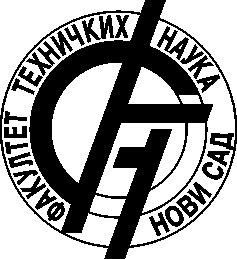 УНИВЕРЗИТЕТ У НОВОМ САДУ  ФАКУЛТЕТ ТЕХНИЧКИХ НАУКА 21000 НОВИ САД, Трг Доситеја Обрадовића 6Број:УНИВЕРЗИТЕТ У НОВОМ САДУ  ФАКУЛТЕТ ТЕХНИЧКИХ НАУКА 21000 НОВИ САД, Трг Доситеја Обрадовића 6ТЕХНИЧКА СПЕЦИФИКАЦИЈАДатум:ТЕХНИЧКА СПЕЦИФИКАЦИЈАА. РЕЗЕРВНИ ДЕЛОВИ ЗА ШТАМПАЧЕ: Canon, Conica Minolta, Epson, Hp, Lexmark, Olivetti, SamsungА. РЕЗЕРВНИ ДЕЛОВИ ЗА ШТАМПАЧЕ: Canon, Conica Minolta, Epson, Hp, Lexmark, Olivetti, SamsungА. РЕЗЕРВНИ ДЕЛОВИ ЗА ШТАМПАЧЕ: Canon, Conica Minolta, Epson, Hp, Lexmark, Olivetti, SamsungР. бројНазив шртампачаНазив шртампачаНазив резервног делаЈед. мере/Кол.CanonCanonCanonCanonCanonLBP1120LBP1120тефлонска фолија1LBP1120LBP1120силиконски ваљак1LBP1120LBP1120биксне силикон. ваљка1LBP1120LBP1120повлакачи папира1MF 5750MF 5750тефлонска фолија1MF 5750MF 5750силиконски ваљак1MF 5750MF 5750биксне силикон. ваљка1MF 5750MF 5750повлакачи папира1MF 4660PLMF 4660PLтефлонска фолија1MF 4660PLMF 4660PLсиликонски ваљак1MF 4660PLMF 4660PLбиксне силикон. ваљка1MF 4660PLMF 4660PLповлакачи папира1LBP1210LBP1210тефлонска фолија1LBP1210LBP1210силиконски ваљак1LBP1210LBP1210биксне силикон. ваљка1LBP1210LBP1210повлакачи папира1LBP3200LBP3200тефлонска фолија1LBP3200LBP3200силиконски ваљак1LBP3200LBP3200биксне силикон. ваљка1LBP3200LBP3200повлакачи папира1MF3110MF3110тефлонска фолија1MF3110MF3110силиконски ваљак1MF3110MF3110биксне силикон. ваљка1MF3110MF3110повлакачи папира1LBP6300LBP6300тефлонска фолија1LBP6300LBP6300силиконски ваљак1LBP6300LBP6300биксне силикон. ваљка1LBP6300LBP6300повлакачи папира1MF 4150MF 4150тефлонска фолија1MF 4150MF 4150силиконски ваљак1MF 4150MF 4150биксне силикон. ваљка1MF 4150MF 4150повлакачи папира1MF4320MF4320тефлонска фолија1MF4320MF4320силиконски ваљак1MF4320MF4320биксне силикон. ваљка1MF4320MF4320повлакачи папира1MF4370MF4370тефлонска фолија1MF4370MF4370силиконски ваљак1MF4370MF4370биксне силикон. ваљка1MF4370MF4370повлакачи папира1LBP3010LBP3010тефлонска фолија1LBP3010LBP3010силиконски ваљак1LBP3010LBP3010биксне силикон. ваљка1LBP3010LBP3010повлакачи папира1МF4000МF4000тефлонска фолија1МF4000МF4000силиконски ваљак1МF4000МF4000биксне силикон. ваљка1МF4000МF4000повлакачи папира1МF4010МF4010тефлонска фолија1МF4010МF4010силиконски ваљак1МF4010МF4010биксне силикон. ваљка1МF4010МF4010повлакачи папира1MF8200CMF8200Cтефлонска фолија1MF8200CMF8200Cсиликонски ваљак1MF8200CMF8200Cбиксне силикон. ваљка1MF8200CMF8200Cповлакачи папира163106310тефлонска фолија163106310силиконски ваљак163106310биксне силикон. ваљка163106310повлакачи папира1MF4410MF4410тефлонска фолија1MF4410MF4410силиконски ваљак1MF4410MF4410биксне силикон. ваљка1MF4410MF4410повлакачи папира1MF4450MF4450тефлонска фолија1MF4450MF4450силиконски ваљак1MF4450MF4450биксне силикон. ваљка1MF4450MF4450повлакачи папира1MF4570MF4570тефлонска фолија1MF4570MF4570силиконски ваљак1MF4570MF4570биксне силикон. ваљка1MF4570MF4570повлакачи папира1MF5650MF5650тефлонска фолија1MF5650MF5650силиконски ваљак1MF5650MF5650биксне силикон. ваљка1MF5650MF5650повлакачи папира1LBP252WLBP252Wтефлонска фолија1LBP252WLBP252Wсиликонски ваљак1LBP252WLBP252Wбиксне силикон. ваљка1LBP252WLBP252Wповлакачи папира1F158200F158200тефлонска фолија1F158200F158200силиконски ваљак1F158200F158200биксне силикон. ваљка1F158200F158200повлакачи папира1MF8230CNMF8230CNтефлонска фолија1MF8230CNMF8230CNсиликонски ваљак1MF8230CNMF8230CNбиксне силикон. ваљка1MF8230CNMF8230CNповлакачи папира1PIXMA IP 2700PIXMA IP 2700повлакачи папира1Conica MinoltaConica MinoltaConica MinoltaConica MinoltaConica MinoltaBIHUB C10BIHUB C10тефлонска фолија1BIHUB C10BIHUB C10силиконски ваљак1BIHUB C10BIHUB C10биксне силикон. ваљка1BIHUB C10BIHUB C10повлакачи папира1EpsonEpsonEpsonEpsonEpsonAL-M200AL-M200тефлонска фолија1AL-M200AL-M200силиконски ваљак1AL-M200AL-M200биксне силикон. ваљка1AL-M200AL-M200повлакачи папира1AL-C900 COLORAL-C900 COLORтефлонска фолија1AL-C900 COLORAL-C900 COLORсиликонски ваљак1AL-C900 COLORAL-C900 COLORбиксне силикон. ваљка1AL-C900 COLORAL-C900 COLORповлакачи папира1AL-M200DNAL-M200DNтефлонска фолија1AL-M200DNAL-M200DNсиликонски ваљак1AL-M200DNAL-M200DNбиксне силикон. ваљка1AL-M200DNAL-M200DNповлакачи папира1AL-MX200AL-MX200тефлонска фолија1AL-MX200AL-MX200силиконски ваљак1AL-MX200AL-MX200биксне силикон. ваљка1AL-MX200AL-MX200повлакачи папира1EPL 5800LEPL 5800Lтефлонска фолија1EPL 5800LEPL 5800Lсиликонски ваљак1EPL 5800LEPL 5800Lбиксне силикон. ваљка1EPL 5800LEPL 5800Lповлакачи папира1EPL 6200LEPL 6200Lтефлонска фолија1EPL 6200LEPL 6200Lсиликонски ваљак1EPL 6200LEPL 6200Lбиксне силикон. ваљка1EPL 6200LEPL 6200Lповлакачи папира1HPHPHPHPHPLASER JET 1006LASER JET 1006тефлонска фолија1LASER JET 1006LASER JET 1006силиконски ваљак1LASER JET 1006LASER JET 1006биксне силикон. ваљка1LASER JET 1006LASER JET 1006повлакачи папира1LASER JET 1007LASER JET 1007тефлонска фолија1LASER JET 1007LASER JET 1007силиконски ваљак1LASER JET 1007LASER JET 1007биксне силикон. ваљка1LASER JET 1007LASER JET 1007повлакачи папира1LASER JET 1008LASER JET 1008тефлонска фолија1LASER JET 1008LASER JET 1008силиконски ваљак1LASER JET 1008LASER JET 1008биксне силикон. ваљка1LASER JET 1008LASER JET 1008повлакачи папира1LASER JET 1505LASER JET 1505тефлонска фолија1LASER JET 1505LASER JET 1505силиконски ваљак1LASER JET 1505LASER JET 1505биксне силикон. ваљка1LASER JET 1505LASER JET 1505повлакачи папира1LASER JET 1005LASER JET 1005тефлонска фолија1LASER JET 1005LASER JET 1005силиконски ваљак1LASER JET 1005LASER JET 1005биксне силикон. ваљка1LASER JET 1005LASER JET 1005повлакачи папира1COLOR LASER JET 1515COLOR LASER JET 1515тефлонска фолија1COLOR LASER JET 1515COLOR LASER JET 1515силиконски ваљак1COLOR LASER JET 1515COLOR LASER JET 1515биксне силикон. ваљка1COLOR LASER JET 1515COLOR LASER JET 1515повлакачи папира1COLOR LASER JET 1025COLOR LASER JET 1025тефлонска фолија1COLOR LASER JET 1025COLOR LASER JET 1025силиконски ваљак1COLOR LASER JET 1025COLOR LASER JET 1025биксне силикон. ваљка1COLOR LASER JET 1025COLOR LASER JET 1025повлакачи папира1LASER JET 1010LASER JET 1010тефлонска фолија1LASER JET 1010LASER JET 1010силиконски ваљак1LASER JET 1010LASER JET 1010биксне силикон. ваљка1LASER JET 1010LASER JET 1010повлакачи папира1LASER JET 1012LASER JET 1012тефлонска фолија1LASER JET 1012LASER JET 1012силиконски ваљак1LASER JET 1012LASER JET 1012биксне силикон. ваљка1LASER JET 1012LASER JET 1012повлакачи папира1LASER JET 1015LASER JET 1015тефлонска фолија1LASER JET 1015LASER JET 1015силиконски ваљак1LASER JET 1015LASER JET 1015биксне силикон. ваљка1LASER JET 1015LASER JET 1015повлакачи папира1LASER JET 1018LASER JET 1018тефлонска фолија1LASER JET 1018LASER JET 1018силиконски ваљак1LASER JET 1018LASER JET 1018биксне силикон. ваљка1LASER JET 1018LASER JET 1018повлакачи папира1LASER JET P1606DNLASER JET P1606DNтефлонска фолија1LASER JET P1606DNLASER JET P1606DNсиликонски ваљак1LASER JET P1606DNLASER JET P1606DNбиксне силикон. ваљка1LASER JET P1606DNLASER JET P1606DNповлакачи папира1LASER JET 1536 DNF MFPLASER JET 1536 DNF MFPтефлонска фолија1LASER JET 1536 DNF MFPLASER JET 1536 DNF MFPсиликонски ваљак1LASER JET 1536 DNF MFPLASER JET 1536 DNF MFPбиксне силикон. ваљка1LASER JET 1536 DNF MFPLASER JET 1536 DNF MFPповлакачи папира1LASER JET PRO M102ALASER JET PRO M102Aтефлонска фолија1LASER JET PRO M102ALASER JET PRO M102Aсиликонски ваљак1LASER JET PRO M102ALASER JET PRO M102Aбиксне силикон. ваљка1LASER JET PRO M102ALASER JET PRO M102Aповлакачи папира1LASER JET 1020LASER JET 1020тефлонска фолија1LASER JET 1020LASER JET 1020силиконски ваљак1LASER JET 1020LASER JET 1020биксне силикон. ваљка1LASER JET 1020LASER JET 1020повлакачи папира1LASER JET 1160LASER JET 1160тефлонска фолија1LASER JET 1160LASER JET 1160силиконски ваљак1LASER JET 1160LASER JET 1160биксне силикон. ваљка1LASER JET 1160LASER JET 1160повлакачи папира1LASE JET 1320LASE JET 1320тефлонска фолија1LASE JET 1320LASE JET 1320силиконски ваљак1LASE JET 1320LASE JET 1320биксне силикон. ваљка1LASE JET 1320LASE JET 1320повлакачи папира1LASER JET 1600LASER JET 1600тефлонска фолија1LASER JET 1600LASER JET 1600силиконски ваљак1LASER JET 1600LASER JET 1600биксне силикон. ваљка1LASER JET 1600LASER JET 1600повлакачи папира1LASER JET 2600LASER JET 2600тефлонска фолија1LASER JET 2600LASER JET 2600силиконски ваљак1LASER JET 2600LASER JET 2600биксне силикон. ваљка1LASER JET 2600LASER JET 2600повлакачи папира1LASER JET 2605LASER JET 2605тефлонска фолија1LASER JET 2605LASER JET 2605силиконски ваљак1LASER JET 2605LASER JET 2605биксне силикон. ваљка1LASER JET 2605LASER JET 2605повлакачи папира1LASER JET P2550LASER JET P2550тефлонска фолија1LASER JET P2550LASER JET P2550силиконски ваљак1LASER JET P2550LASER JET P2550биксне силикон. ваљка1LASER JET P2550LASER JET P2550повлакачи папира1LASER JET P2025LASER JET P2025тефлонска фолија1LASER JET P2025LASER JET P2025силиконски ваљак1LASER JET P2025LASER JET P2025биксне силикон. ваљка1LASER JET P2025LASER JET P2025повлакачи папира1LASER JET 2300LASER JET 2300тефлонска фолија1LASER JET 2300LASER JET 2300силиконски ваљак1LASER JET 2300LASER JET 2300биксне силикон. ваљка1LASER JET 2300LASER JET 2300повлакачи папира1COLOR LASER JET CP1525NCOLOR LASER JET CP1525Nтефлонска фолија1COLOR LASER JET CP1525NCOLOR LASER JET CP1525Nсиликонски ваљак1COLOR LASER JET CP1525NCOLOR LASER JET CP1525Nбиксне силикон. ваљка1COLOR LASER JET CP1525NCOLOR LASER JET CP1525Nповлакачи папира1COLOR LASER JET CP3600COLOR LASER JET CP3600тефлонска фолија1COLOR LASER JET CP3600COLOR LASER JET CP3600силиконски ваљак1COLOR LASER JET CP3600COLOR LASER JET CP3600биксне силикон. ваљка1COLOR LASER JET CP3600COLOR LASER JET CP3600повлакачи папира1COLOR LASER JET CP5225COLOR LASER JET CP5225тефлонска фолија1COLOR LASER JET CP5225COLOR LASER JET CP5225силиконски ваљак1COLOR LASER JET CP5225COLOR LASER JET CP5225биксне силикон. ваљка1COLOR LASER JET CP5225COLOR LASER JET CP5225повлакачи папира1PHOTOSMARTC 4500PHOTOSMARTC 4500тефлонска фолија1PHOTOSMARTC 4500PHOTOSMARTC 4500силиконски ваљак1PHOTOSMARTC 4500PHOTOSMARTC 4500биксне силикон. ваљка1PHOTOSMARTC 4500PHOTOSMARTC 4500повлакачи папира1COLOR LASER JET CP3600NCOLOR LASER JET CP3600Nтефлонска фолија1COLOR LASER JET CP3600NCOLOR LASER JET CP3600Nсиликонски ваљак1COLOR LASER JET CP3600NCOLOR LASER JET CP3600Nбиксне силикон. ваљка1COLOR LASER JET CP3600NCOLOR LASER JET CP3600Nповлакачи папира1LASER JET 2200DLASER JET 2200Dтефлонска фолија1LASER JET 2200DLASER JET 2200Dсиликонски ваљак1LASER JET 2200DLASER JET 2200Dбиксне силикон. ваљка1LASER JET 2200DLASER JET 2200Dповлакачи папира1LASER JET PRO200LASER JET PRO200тефлонска фолија1LASER JET PRO200LASER JET PRO200силиконски ваљак1LASER JET PRO200LASER JET PRO200биксне силикон. ваљка1LASER JET PRO200LASER JET PRO200повлакачи папира1COLOR LASER JET PRO276COLOR LASER JET PRO276тефлонска фолија1COLOR LASER JET PRO276COLOR LASER JET PRO276силиконски ваљак1COLOR LASER JET PRO276COLOR LASER JET PRO276биксне силикон. ваљка1COLOR LASER JET PRO276COLOR LASER JET PRO276повлакачи папира1LASER JET 3015LASER JET 3015тефлонска фолија1LASER JET 3015LASER JET 3015силиконски ваљак1LASER JET 3015LASER JET 3015биксне силикон. ваљка1LASER JET 3015LASER JET 3015повлакачи папира1LASER JET P2035LASER JET P2035тефлонска фолија1LASER JET P2035LASER JET P2035силиконски ваљак1LASER JET P2035LASER JET P2035биксне силикон. ваљка1LASER JET P2035LASER JET P2035повлакачи папира1LASER JET P2055LASER JET P2055тефлонска фолија1LASER JET P2055LASER JET P2055силиконски ваљак1LASER JET P2055LASER JET P2055биксне силикон. ваљка1LASER JET P2055LASER JET P2055повлакачи папира1LASER JET P2055dLASER JET P2055dтефлонска фолија1LASER JET P2055dLASER JET P2055dсиликонски ваљак1LASER JET P2055dLASER JET P2055dбиксне силикон. ваљка1LASER JET P2055dLASER JET P2055dповлакачи папира1LASER JET 5550NLASER JET 5550Nтефлонска фолија1LASER JET 5550NLASER JET 5550Nсиликонски ваљак1LASER JET 5550NLASER JET 5550Nбиксне силикон. ваљка1LASER JET 5550NLASER JET 5550Nповлакачи папира1LASER JET CP 1525NLASER JET CP 1525Nтефлонска фолија1LASER JET CP 1525NLASER JET CP 1525Nсиликонски ваљак1LASER JET CP 1525NLASER JET CP 1525Nбиксне силикон. ваљка1LASER JET CP 1525NLASER JET CP 1525Nповлакачи папира1LASER JET PRO M102WLASER JET PRO M102Wтефлонска фолија1LASER JET PRO M102WLASER JET PRO M102Wсиликонски ваљак1LASER JET PRO M102WLASER JET PRO M102Wбиксне силикон. ваљка1LASER JET PRO M102WLASER JET PRO M102Wповлакачи папира1LASER JET MF4570DNLASER JET MF4570DNтефлонска фолија1LASER JET MF4570DNLASER JET MF4570DNсиликонски ваљак1LASER JET MF4570DNLASER JET MF4570DNбиксне силикон. ваљка1LASER JET MF4570DNLASER JET MF4570DNповлакачи папира1LASER JET M127FWLASER JET M127FWтефлонска фолија1LASER JET M127FWLASER JET M127FWсиликонски ваљак1LASER JET M127FWLASER JET M127FWбиксне силикон. ваљка1LASER JET M127FWLASER JET M127FWповлакачи папира1LASER JET 1000LASER JET 1000тефлонска фолија1LASER JET 1000LASER JET 1000силиконски ваљак1LASER JET 1000LASER JET 1000биксне силикон. ваљка1LASER JET 1000LASER JET 1000повлакачи папира1LASER JET 1500LASER JET 1500тефлонска фолија1LASER JET 1500LASER JET 1500силиконски ваљак1LASER JET 1500LASER JET 1500биксне силикон. ваљка1LASER JET 1500LASER JET 1500повлакачи папира1LASER JET 2500LASER JET 2500тефлонска фолија1LASER JET 2500LASER JET 2500силиконски ваљак1LASER JET 2500LASER JET 2500биксне силикон. ваљка1LASER JET 2500LASER JET 2500повлакачи папира1LASER JET 1100LASER JET 1100тефлонска фолија1LASER JET 1100LASER JET 1100силиконски ваљак1LASER JET 1100LASER JET 1100биксне силикон. ваљка1LASER JET 1100LASER JET 1100повлакачи папира1LASER JET 3200LASER JET 3200тефлонска фолија1LASER JET 3200LASER JET 3200силиконски ваљак1LASER JET 3200LASER JET 3200биксне силикон. ваљка1LASER JET 3200LASER JET 3200повлакачи папира1LASER JET PRO M252DWLASER JET PRO M252DWтефлонска фолија1LASER JET PRO M252DWLASER JET PRO M252DWсиликонски ваљак1LASER JET PRO M252DWLASER JET PRO M252DWбиксне силикон. ваљка1LASER JET PRO M252DWLASER JET PRO M252DWповлакачи папира1LASER JET 1320LASER JET 1320тефлонска фолија1LASER JET 1320LASER JET 1320силиконски ваљак1LASER JET 1320LASER JET 1320биксне силикон. ваљка1LASER JET 1320LASER JET 1320повлакачи папира1LASER JET 1102LASER JET 1102тефлонска фолија1LASER JET 1102LASER JET 1102силиконски ваљак1LASER JET 1102LASER JET 1102биксне силикон. ваљка1LASER JET 1102LASER JET 1102повлакачи папира1LASER JET 1102WLASER JET 1102Wтефлонска фолија1LASER JET 1102WLASER JET 1102Wсиликонски ваљак1LASER JET 1102WLASER JET 1102Wбиксне силикон. ваљка1LASER JET 1102WLASER JET 1102Wповлакачи папира1LASER JET P2015LASER JET P2015тефлонска фолија1LASER JET P2015LASER JET P2015силиконски ваљак1LASER JET P2015LASER JET P2015биксне силикон. ваљка1LASER JET P2015LASER JET P2015повлакачи папира1LASER JET 2410LASER JET 2410тефлонска фолија1LASER JET 2410LASER JET 2410силиконски ваљак1LASER JET 2410LASER JET 2410биксне силикон. ваљка1LASER JET 2410LASER JET 2410повлакачи папира1LASER JET 2420LASER JET 2420тефлонска фолија1LASER JET 2420LASER JET 2420силиконски ваљак1LASER JET 2420LASER JET 2420биксне силикон. ваљка1LASER JET 2420LASER JET 2420повлакачи папира1LASER JET 2430LASER JET 2430тефлонска фолија1LASER JET 2430LASER JET 2430силиконски ваљак1LASER JET 2430LASER JET 2430биксне силикон. ваљка1LASER JET 2430LASER JET 2430повлакачи папира1LASER JET 1200LASER JET 1200тефлонска фолија1LASER JET 1200LASER JET 1200силиконски ваљак1LASER JET 1200LASER JET 1200биксне силикон. ваљка1LASER JET 1200LASER JET 1200повлакачи папира1LASER JET 5NLASER JET 5Nтефлонска фолија1LASER JET 5NLASER JET 5Nсиликонски ваљак1LASER JET 5NLASER JET 5Nбиксне силикон. ваљка1LASER JET 5NLASER JET 5Nповлакачи папира1LASER JET P1566LASER JET P1566тефлонска фолија1LASER JET P1566LASER JET P1566силиконски ваљак1LASER JET P1566LASER JET P1566биксне силикон. ваљка1LASER JET P1566LASER JET P1566повлакачи папира1LASER JET 1606LASER JET 1606тефлонска фолија1LASER JET 1606LASER JET 1606силиконски ваљак1LASER JET 1606LASER JET 1606биксне силикон. ваљка1LASER JET 1606LASER JET 1606повлакачи папира1LASER JET P2014LASER JET P2014тефлонска фолија1LASER JET P2014LASER JET P2014силиконски ваљак1LASER JET P2014LASER JET P2014биксне силикон. ваљка1LASER JET P2014LASER JET P2014повлакачи папира1LASER JET P2015LASER JET P2015тефлонска фолија1LASER JET P2015LASER JET P2015силиконски ваљак1LASER JET P2015LASER JET P2015биксне силикон. ваљка1LASER JET P2015LASER JET P2015повлакачи папира1LASER JET M2727LASER JET M2727тефлонска фолија1LASER JET M2727LASER JET M2727силиконски ваљак1LASER JET M2727LASER JET M2727биксне силикон. ваљка1LASER JET M2727LASER JET M2727повлакачи папира1LASER JET 2100LASER JET 2100тефлонска фолија1LASER JET 2100LASER JET 2100силиконски ваљак1LASER JET 2100LASER JET 2100биксне силикон. ваљка1LASER JET 2100LASER JET 2100повлакачи папира1LASER JET 2200LASER JET 2200тефлонска фолија1LASER JET 2200LASER JET 2200силиконски ваљак1LASER JET 2200LASER JET 2200биксне силикон. ваљка1LASER JET 2200LASER JET 2200повлакачи папира1LASER JET 4240LASER JET 4240тефлонска фолија1LASER JET 4240LASER JET 4240силиконски ваљак1LASER JET 4240LASER JET 4240биксне силикон. ваљка1LASER JET 4240LASER JET 4240повлакачи папира1LASER JET 4250LASER JET 4250тефлонска фолија1LASER JET 4250LASER JET 4250силиконски ваљак1LASER JET 4250LASER JET 4250биксне силикон. ваљка1LASER JET 4250LASER JET 4250повлакачи папира1LASER JET 4350LASER JET 4350тефлонска фолија1LASER JET 4350LASER JET 4350силиконски ваљак1LASER JET 4350LASER JET 4350биксне силикон. ваљка1LASER JET 4350LASER JET 4350повлакачи папира1LASER JET 2410LASER JET 2410тефлонска фолија1LASER JET 2410LASER JET 2410силиконски ваљак1LASER JET 2410LASER JET 2410биксне силикон. ваљка1LASER JET 2410LASER JET 2410повлакачи папира1LASER JET 2420LASER JET 2420тефлонска фолија1LASER JET 2420LASER JET 2420силиконски ваљак1LASER JET 2420LASER JET 2420биксне силикон. ваљка1LASER JET 2420LASER JET 2420повлакачи папира1LASER JET 2430LASER JET 2430тефлонска фолија1LASER JET 2430LASER JET 2430силиконски ваљак1LASER JET 2430LASER JET 2430биксне силикон. ваљка1LASER JET 2430LASER JET 2430повлакачи папира1LASER JET 400 M401LASER JET 400 M401тефлонска фолија1LASER JET 400 M401LASER JET 400 M401силиконски ваљак1LASER JET 400 M401LASER JET 400 M401биксне силикон. ваљка1LASER JET 400 M401LASER JET 400 M401повлакачи папира1LASER JET 400 M425LASER JET 400 M425тефлонска фолија1LASER JET 400 M425LASER JET 400 M425силиконски ваљак1LASER JET 400 M425LASER JET 400 M425биксне силикон. ваљка1LASER JET 400 M425LASER JET 400 M425повлакачи папира1LASER JET M252LASER JET M252тефлонска фолија1LASER JET M252LASER JET M252силиконски ваљак1LASER JET M252LASER JET M252биксне силикон. ваљка1LASER JET M252LASER JET M252повлакачи папира1LASER JET MFP M277LASER JET MFP M277тефлонска фолија1LASER JET MFP M277LASER JET MFP M277силиконски ваљак1LASER JET MFP M277LASER JET MFP M277биксне силикон. ваљка1LASER JET MFP M277LASER JET MFP M277повлакачи папира1LASER JET MFP M630LASER JET MFP M630тефлонска фолија1LASER JET MFP M630LASER JET MFP M630силиконски ваљак1LASER JET MFP M630LASER JET MFP M630биксне силикон. ваљка1LASER JET MFP M630LASER JET MFP M630повлакачи папира1LASER JET P1505LASER JET P1505тефлонска фолија1LASER JET P1505LASER JET P1505силиконски ваљак1LASER JET P1505LASER JET P1505биксне силикон. ваљка1LASER JET P1505LASER JET P1505повлакачи папира1LASER JET PRO M402LASER JET PRO M402тефлонска фолија1LASER JET PRO M402LASER JET PRO M402силиконски ваљак1LASER JET PRO M402LASER JET PRO M402биксне силикон. ваљка1LASER JET PRO M402LASER JET PRO M402повлакачи папира1LASER JET M1120MFPLASER JET M1120MFPтефлонска фолија1LASER JET M1120MFPLASER JET M1120MFPсиликонски ваљак1LASER JET M1120MFPLASER JET M1120MFPбиксне силикон. ваљка1LASER JET M1120MFPLASER JET M1120MFPповлакачи папира1HP LASER JET 2050HP LASER JET 2050тефлонска фолија1HP LASER JET 2050HP LASER JET 2050силиконски ваљак1HP LASER JET 2050HP LASER JET 2050биксне силикон. ваљка1HP LASER JET 2050HP LASER JET 2050повлакачи папира1MS415DNMS415DNтефлонска фолија1MS415DNMS415DNсиликонски ваљак1MS415DNMS415DNбиксне силикон. ваљка1MS415DNMS415DNповлакачи папира1MX415DEMX415DEтефлонска фолија1MX415DEMX415DEсиликонски ваљак1MX415DEMX415DEбиксне силикон. ваљка1MX415DEMX415DEповлакачи папира1CS415DNCS415DNтефлонска фолија1CS415DNCS415DNсиликонски ваљак1CS415DNCS415DNбиксне силикон. ваљка1CS415DNCS415DNповлакачи папира1MX 410MX 410тефлонска фолија1MX 410MX 410силиконски ваљак1MX 410MX 410биксне силикон. ваљка1MX 410MX 410повлакачи папира1MX 410DEMX 410DEтефлонска фолија1MX 410DEMX 410DEсиликонски ваљак1MX 410DEMX 410DEбиксне силикон. ваљка1MX 410DEMX 410DEповлакачи папира1CS 310CS 310тефлонска фолија1CS 310CS 310силиконски ваљак1CS 310CS 310биксне силикон. ваљка1CS 310CS 310повлакачи папира1CS 410CS 410тефлонска фолија1CS 410CS 410силиконски ваљак1CS 410CS 410биксне силикон. ваљка1CS 410CS 410повлакачи папира1CS 510CS 510тефлонска фолија1CS 510CS 510силиконски ваљак1CS 510CS 510биксне силикон. ваљка1CS 510CS 510повлакачи папира1C 544DNC 544DNтефлонска фолија1C 544DNC 544DNсиликонски ваљак1C 544DNC 544DNбиксне силикон. ваљка1C 544DNC 544DNповлакачи папира1C 52 COLORC 52 COLORтефлонска фолија1C 52 COLORC 52 COLORсиликонски ваљак1C 52 COLORC 52 COLORбиксне силикон. ваљка1C 52 COLORC 52 COLORповлакачи папира1C746C746тефлонска фолија1C746C746силиконски ваљак1C746C746биксне силикон. ваљка1C746C746повлакачи папира1MS 312DNMS 312DNтефлонска фолија1MS 312DNMS 312DNсиликонски ваљак1MS 312DNMS 312DNбиксне силикон. ваљка1MS 312DNMS 312DNповлакачи папира1MS 310MS 310тефлонска фолија1MS 310MS 310силиконски ваљак1MS 310MS 310биксне силикон. ваљка1MS 310MS 310повлакачи папира1MS 810MS 810тефлонска фолија1MS 810MS 810силиконски ваљак1MS 810MS 810биксне силикон. ваљка1MS 810MS 810повлакачи папира1CX 310DNCX 310DNтефлонска фолија1CX 310DNCX 310DNсиликонски ваљак1CX 310DNCX 310DNбиксне силикон. ваљка1CX 310DNCX 310DNповлакачи папира1E 260E 260тефлонска фолија1E 260E 260силиконски ваљак1E 260E 260биксне силикон. ваљка1E 260E 260повлакачи папира1E 360E 360тефлонска фолија1E 360E 360силиконски ваљак1E 360E 360биксне силикон. ваљка1E 360E 360повлакачи папира1E 460E 460тефлонска фолија1E 460E 460силиконски ваљак1E 460E 460биксне силикон. ваљка1E 460E 460повлакачи папира1E 120E 120тефлонска фолија1E 120E 120силиконски ваљак1E 120E 120биксне силикон. ваљка1E 120E 120повлакачи папира1CX 310DN MFP COLORCX 310DN MFP COLORтефлонска фолија1CX 310DN MFP COLORCX 310DN MFP COLORсиликонски ваљак1CX 310DN MFP COLORCX 310DN MFP COLORбиксне силикон. ваљка1CX 310DN MFP COLORCX 310DN MFP COLORповлакачи папира1MS 312DNMS 312DNтефлонска фолија1MS 312DNMS 312DNсиликонски ваљак1MS 312DNMS 312DNбиксне силикон. ваљка1MS 312DNMS 312DNповлакачи папира1MS 310DN V2 XLMS 310DN V2 XLтефлонска фолија1MS 310DN V2 XLMS 310DN V2 XLсиликонски ваљак1MS 310DN V2 XLMS 310DN V2 XLбиксне силикон. ваљка1MS 310DN V2 XLMS 310DN V2 XLповлакачи папира1OlivettiOlivettiOlivettiOlivettiOlivettiCOPIA 8515COPIA 8515тефлонска фолија1COPIA 8515COPIA 8515силиконски ваљак1COPIA 8515COPIA 8515биксне силикон. ваљка1COPIA 8515COPIA 8515повлакачи папира1SamsungSamsungSamsungSamsungSamsungML 2160ML 2160тефлонска фолија1ML 2160ML 2160силиконски ваљак1ML 2160ML 2160биксне силикон. ваљка1ML 2160ML 2160повлакачи папира1ML 2850ML 2850тефлонска фолија1ML 2850ML 2850силиконски ваљак1ML 2850ML 2850биксне силикон. ваљка1ML 2850ML 2850повлакачи папира1ML 1210ML 1210тефлонска фолија1ML 1210ML 1210силиконски ваљак1ML 1210ML 1210биксне силикон. ваљка1ML 1210ML 1210повлакачи папира1ML 1610ML 1610тефлонска фолија1ML 1610ML 1610силиконски ваљак1ML 1610ML 1610биксне силикон. ваљка1ML 1610ML 1610повлакачи папира1ML 116ML 116тефлонска фолија1ML 116ML 116силиконски ваљак1ML 116ML 116биксне силикон. ваљка1ML 116ML 116повлакачи папира1SCX 4600SCX 4600тефлонска фолија1SCX 4600SCX 4600силиконски ваљак1SCX 4600SCX 4600биксне силикон. ваљка1SCX 4600SCX 4600повлакачи папира1SCX 4623FSCX 4623Fтефлонска фолија1SCX 4623FSCX 4623Fсиликонски ваљак1SCX 4623FSCX 4623Fбиксне силикон. ваљка1SCX 4623FSCX 4623Fповлакачи папира1SCX 3400FSCX 3400Fтефлонска фолија1SCX 3400FSCX 3400Fсиликонски ваљак1SCX 3400FSCX 3400Fбиксне силикон. ваљка1SCX 3400FSCX 3400Fповлакачи папира1MLT-D 101SMLT-D 101Sтефлонска фолија1MLT-D 101SMLT-D 101Sсиликонски ваљак1MLT-D 101SMLT-D 101Sбиксне силикон. ваљка1MLT-D 101SMLT-D 101Sповлакачи папира1MLT-D 1042SMLT-D 1042Sтефлонска фолија1MLT-D 1042SMLT-D 1042Sсиликонски ваљак1MLT-D 1042SMLT-D 1042Sбиксне силикон. ваљка1MLT-D 1042SMLT-D 1042Sповлакачи папира1ML1910ML1910тефлонска фолија1ML1910ML1910силиконски ваљак1ML1910ML1910биксне силикон. ваљка1ML1910ML1910повлакачи папира1ML1915ML1915тефлонска фолија1ML1915ML1915силиконски ваљак1ML1915ML1915биксне силикон. ваљка1ML1915ML1915повлакачи папира1ML2525ML2525тефлонска фолија1ML2525ML2525силиконски ваљак1ML2525ML2525биксне силикон. ваљка1ML2525ML2525повлакачи папира1ML2580ML2580тефлонска фолија1ML2580ML2580силиконски ваљак1ML2580ML2580биксне силикон. ваљка1ML2580ML2580повлакачи папира1SL-M2625SL-M2625тефлонска фолија1SL-M2625SL-M2625силиконски ваљак1SL-M2625SL-M2625биксне силикон. ваљка1SL-M2625SL-M2625повлакачи папира1SL-M2675SL-M2675тефлонска фолија1SL-M2675SL-M2675силиконски ваљак1SL-M2675SL-M2675биксне силикон. ваљка1SL-M2675SL-M2675повлакачи папира1SL-M2825SL-M2825тефлонска фолија1SL-M2825SL-M2825силиконски ваљак1SL-M2825SL-M2825биксне силикон. ваљка1SL-M2825SL-M2825повлакачи папира1SCX-4300SCX-4300тефлонска фолија1SCX-4300SCX-4300силиконски ваљак1SCX-4300SCX-4300биксне силикон. ваљка1SCX-4300SCX-4300повлакачи папира1ML 1860ML 1860тефлонска фолија1ML 1860ML 1860силиконски ваљак1ML 1860ML 1860биксне силикон. ваљка1ML 1860ML 1860повлакачи папира1ML 171OPML 171OPтефлонска фолија1ML 171OPML 171OPсиликонски ваљак1ML 171OPML 171OPбиксне силикон. ваљка1ML 171OPML 171OPповлакачи папира1SCX-3405WSCX-3405Wтефлонска фолија1SCX-3405WSCX-3405Wсиликонски ваљак1SCX-3405WSCX-3405Wбиксне силикон. ваљка1SCX-3405WSCX-3405Wповлакачи папира1M2875FWM2875FWтефлонска фолија1M2875FWM2875FWсиликонски ваљак1M2875FWM2875FWбиксне силикон. ваљка1M2875FWM2875FWповлакачи папира1SCX4200SCX4200тефлонска фолија1SCX4200SCX4200силиконски ваљак1SCX4200SCX4200биксне силикон. ваљка1SCX4200SCX4200повлакачи папира1LASER JET ML1520LASER JET ML1520тефлонска фолија1LASER JET ML1520LASER JET ML1520силиконски ваљак1LASER JET ML1520LASER JET ML1520биксне силикон. ваљка1LASER JET ML1520LASER JET ML1520повлакачи папира1ML1860ML1860тефлонска фолија1ML1860ML1860силиконски ваљак1ML1860ML1860биксне силикон. ваљка1ML1860ML1860повлакачи папира1ML2010PRML2010PRтефлонска фолија1ML2010PRML2010PRсиликонски ваљак1ML2010PRML2010PRбиксне силикон. ваљка1ML2010PRML2010PRповлакачи папира1CLP 320 COLORCLP 320 COLORтефлонска фолија1CLP 320 COLORCLP 320 COLORсиликонски ваљак1CLP 320 COLORCLP 320 COLORбиксне силикон. ваљка1CLP 320 COLORCLP 320 COLORповлакачи папира1XeroxXeroxXeroxXeroxXerox3020BI3020BIтефлонска фолија13020BI3020BIсиликонски ваљак13020BI3020BIбиксне силикон. ваљка13020BI3020BIповлакачи папира1PHASER 3020PHASER 3020тефлонска фолија1PHASER 3020PHASER 3020силиконски ваљак1PHASER 3020PHASER 3020биксне силикон. ваљка1PHASER 3020PHASER 3020повлакачи папира1PHASER 3117PHASER 3117тефлонска фолија1PHASER 3117PHASER 3117силиконски ваљак1PHASER 3117PHASER 3117биксне силикон. ваљка1PHASER 3117PHASER 3117повлакачи папира13260D3260Dтефлонска фолија13260D3260Dсиликонски ваљак13260D3260Dбиксне силикон. ваљка13260D3260Dповлакачи папира1Б. УСЛУГE ПOПРAВКЕ И ОДРЖАВАЊА ШТАМПАЧА - РАДНИ САТИБ. УСЛУГE ПOПРAВКЕ И ОДРЖАВАЊА ШТАМПАЧА - РАДНИ САТИБ. УСЛУГE ПOПРAВКЕ И ОДРЖАВАЊА ШТАМПАЧА - РАДНИ САТИБ. УСЛУГE ПOПРAВКЕ И ОДРЖАВАЊА ШТАМПАЧА - РАДНИ САТИБ. УСЛУГE ПOПРAВКЕ И ОДРЖАВАЊА ШТАМПАЧА - РАДНИ САТИР.Бр.Р.Бр.Врста услугеЈед.мерекол.11Услуга пoпрaвкe и одржавања штампачаРадни сат1III УСЛОВИ ЗА УЧЕШЋЕ У ПОСТУПКУ ЈАВНЕ НАБАВКЕ ИЗ ЧЛ. 75. И76. ЗЈН И УПУТСТВО КАКО СЕ ДОКАЗУЈЕ ИСПУЊЕНОСТ ТИХ УСЛОВАР.брОБАВЕЗНИ УСЛОВИНАЧИН ДОКАЗИВАЊА1.Да је регистрован код надлежног      органа, односно уписан у одговарајући регистар (чл. 75. ст. 1.тач. 1) ЗЈН);ИЗЈАВА (Образац 5. у поглављу V ове конкурсне документације), којом понуђач под пуном материјалном и кривичном одговорношћу потврђује да испуњава услове за учешће у поступку јавне набавке из чл. 75. ст. 1. тач. 1) до 4) и став 2. ЗЈН, дефинисане овом конкурсном документацијом2.  Да он и његов законски заступник није осуђиван за неко од кривичних дела као члан организоване криминалне групе, да није осуђиван за кривична дела против привреде, кривична дела против животне средине, кривично дело  примања или давања мита, кривично дело преваре (чл. 75. ст. 1. тач. 2) ЗЈН);ИЗЈАВА (Образац 5. у поглављу V ове конкурсне документације), којом понуђач под пуном материјалном и кривичном одговорношћу потврђује да испуњава услове за учешће у поступку јавне набавке из чл. 75. ст. 1. тач. 1) до 4) и став 2. ЗЈН, дефинисане овом конкурсном документацијом3. Да је измирио доспеле порезе,   доприносе и друге јавне дажбине у складу са прописима Републике Србије или стране државе када има седиште на њеној територији (чл. 75.ст. 1. тач. 4) ЗЈН);ИЗЈАВА (Образац 5. у поглављу V ове конкурсне документације), којом понуђач под пуном материјалном и кривичном одговорношћу потврђује да испуњава услове за учешће у поступку јавне набавке из чл. 75. ст. 1. тач. 1) до 4) и став 2. ЗЈН, дефинисане овом конкурсном документацијом4.Да је поштовао обавезе које произлазе из важећих прописа о заштити на раду, запошљавању и условима рада, заштити животне средине,   као   и   да   нема   забрануобављања   делатности   која   је    на снази у време. подношења понуде(чл. 75. ст. 2. ЗЈН).ИЗЈАВА (Образац 5. у поглављу V ове конкурсне документације), којом понуђач под пуном материјалном и кривичном одговорношћу потврђује да испуњава услове за учешће у поступку јавне набавке из чл. 75. ст. 1. тач. 1) до 4) и став 2. ЗЈН, дефинисане овом конкурсном документацијомНазив понуђача:Адреса понуђача:Матични број понуђача:Порески идентификациони број понуђача(ПИБ):Име особе за контакт:Електронска адреса понуђача (e-mail):Телефон:Телефакс:Број рачуна понуђача и назив банке:Лице	овлашћено	за	потписивање уговора:Понуђач је уписан у Регистар понуђача:ДАНЕА) САМОСТАЛНОБ) СА ПОДИЗВОЂАЧЕМВ) КАО ЗАЈЕДНИЧКУ ПОНУДУ1)Назив подизвођача:Адреса:Матични број:Порески идентификациони број:Име особе за контакт:Проценат укупне вредности набавке који ће извршити подизвођач:Део	предмета	набавке	који	ће извршити подизвођач:2)Назив подизвођача:Адреса:Матични број:Порески идентификациони број:Име особе за контакт:Проценат укупне вредности набавке који ће извршити подизвођач:Део	предмета	набавке	који	ће извршити подизвођач:1)Назив учесника у заједничкој понуди:Адреса:Матични број:Порески идентификациони број:Име особе за контакт:2)Назив учесника у заједничкој понуди:Адреса:Матични број:Порески идентификациони број:Име особе за контакт:3)Назив учесника у заједничкој понуди:Адреса:Матични број:Порески идентификациони број:Име особе за контакт:ЕЛЕМЕНТИ ПОНУДЕПОПУЊАВА ПОНУЂАЧУкупна јединична цена без ПДВ-а:Укупна јединична цена са ПДВ-ом:Рок и начин плаћања:(минимум 15 дана од дана испостављања рачуна)Рок важења понуде:(минимум 60 дана од дана отварања понуда)Време одазива (почетак посла):(нajвишe	24	сата	од	тренутка	позива наручиоца)Рок извршења посла:(највише 3 радна дана од дана почетка посла)Гарантни рок за уграђене делове:(минимум 365 дана од дана уградње)  Место испоруке:(Факултет	техничких	наука,	Нови	Сад,	Трг Доситеја Обрадовића бр. 6)УНИВЕРЗИТЕТ У НОВОМ САДУ  ФАКУЛТЕТ ТЕХНИЧКИХ НАУКА 21000 НОВИ САД, Трг Доситеја Обрадовића 6Број:УНИВЕРЗИТЕТ У НОВОМ САДУ  ФАКУЛТЕТ ТЕХНИЧКИХ НАУКА 21000 НОВИ САД, Трг Доситеја Обрадовића 6ОБРАЗАЦ СТРУКТУРЕ ЦЕНЕДатум:ОБРАЗАЦ СТРУКТУРЕ ЦЕНЕУслуга одржавања штампачаCanon, Conica Minolta, Epson, Hp, Lexmark, Olivetti, SamsungУслуга одржавања штампачаCanon, Conica Minolta, Epson, Hp, Lexmark, Olivetti, SamsungУслуга одржавања штампачаCanon, Conica Minolta, Epson, Hp, Lexmark, Olivetti, SamsungР. бројНазив шртампачаНазив резервног делаЈед. мере/Кол.Јединична цена безпдв-аЈединична цена сапдв-ом123456CanonCanonCanonCanonCanonCanonLBP1120тефлонска фолија1LBP1120силиконски ваљак1LBP1120биксне силикон. ваљка1LBP1120повлакачи папира1MF 5750тефлонска фолија1MF 5750силиконски ваљак1MF 5750биксне силикон. ваљка1MF 5750повлакачи папира1MF 4660PLтефлонска фолија1MF 4660PLсиликонски ваљак1MF 4660PLбиксне силикон. ваљка1MF 4660PLповлакачи папира1LBP1210тефлонска фолија1LBP1210силиконски ваљак1LBP1210биксне силикон. ваљка1LBP1210повлакачи папира1LBP3200тефлонска фолија1LBP3200силиконски ваљак1LBP3200биксне силикон. ваљка1LBP3200повлакачи папира1MF3110тефлонска фолија1MF3110силиконски ваљак1MF3110биксне силикон. ваљка1MF3110повлакачи папира1LBP6300тефлонска фолија1LBP6300силиконски ваљак1LBP6300биксне силикон. ваљка1LBP6300повлакачи папира1MF 4150тефлонска фолија1MF 4150силиконски ваљак1MF 4150биксне силикон. ваљка1MF 4150повлакачи папира1MF4320тефлонска фолија1MF4320силиконски ваљак1MF4320биксне силикон. ваљка1MF4320повлакачи папира1MF4370тефлонска фолија1MF4370силиконски ваљак1MF4370биксне силикон. ваљка1MF4370повлакачи папира1LBP3010тефлонска фолија1LBP3010силиконски ваљак1LBP3010биксне силикон. ваљка1LBP3010повлакачи папира1МF4000тефлонска фолија1МF4000силиконски ваљак1МF4000биксне силикон. ваљка1МF4000повлакачи папира1МF4010тефлонска фолија1МF4010силиконски ваљак1МF4010биксне силикон. ваљка1МF4010повлакачи папира1MF8200Cтефлонска фолија1MF8200Cсиликонски ваљак1MF8200Cбиксне силикон. ваљка1MF8200Cповлакачи папира16310тефлонска фолија16310силиконски ваљак16310биксне силикон. ваљка16310повлакачи папира1MF4410тефлонска фолија1MF4410силиконски ваљак1MF4410биксне силикон. ваљка1MF4410повлакачи папира1MF4450тефлонска фолија1MF4450силиконски ваљак1MF4450биксне силикон. ваљка1MF4450повлакачи папира1MF4570тефлонска фолија1MF4570силиконски ваљак1MF4570биксне силикон. ваљка1MF4570повлакачи папира1MF5650тефлонска фолија1MF5650силиконски ваљак1MF5650биксне силикон. ваљка1MF5650повлакачи папира1LBP252Wтефлонска фолија1LBP252Wсиликонски ваљак1LBP252Wбиксне силикон. ваљка1LBP252Wповлакачи папира1F158200тефлонска фолија1F158200силиконски ваљак1F158200биксне силикон. ваљка1F158200повлакачи папира1MF8230CNтефлонска фолија1MF8230CNсиликонски ваљак1MF8230CNбиксне силикон. ваљка1MF8230CNповлакачи папира1PIXMA IP 2700повлакачи папира1Conica MinoltaConica MinoltaConica MinoltaConica MinoltaConica MinoltaConica MinoltaBIHUB C10тефлонска фолија1BIHUB C10силиконски ваљак1BIHUB C10биксне силикон. ваљка1BIHUB C10повлакачи папира1EpsonEpsonEpsonEpsonEpsonEpsonAL-M200тефлонска фолија1AL-M200силиконски ваљак1AL-M200биксне силикон. ваљка1AL-M200повлакачи папира1AL-C900 COLORтефлонска фолија1AL-C900 COLORсиликонски ваљак1AL-C900 COLORбиксне силикон. ваљка1AL-C900 COLORповлакачи папира1AL-M200DNтефлонска фолија1AL-M200DNсиликонски ваљак1AL-M200DNбиксне силикон. ваљка1AL-M200DNповлакачи папира1AL-MX200тефлонска фолија1AL-MX200силиконски ваљак1AL-MX200биксне силикон. ваљка1AL-MX200повлакачи папира1EPL 5800Lтефлонска фолија1EPL 5800Lсиликонски ваљак1EPL 5800Lбиксне силикон. ваљка1EPL 5800Lповлакачи папира1EPL 6200Lтефлонска фолија1EPL 6200Lсиликонски ваљак1EPL 6200Lбиксне силикон. ваљка1EPL 6200Lповлакачи папира1HPHPHPHPHPHPLASER JET 1006тефлонска фолија1LASER JET 1006силиконски ваљак1LASER JET 1006биксне силикон. ваљка1LASER JET 1006повлакачи папира1LASER JET 1007тефлонска фолија1LASER JET 1007силиконски ваљак1LASER JET 1007биксне силикон. ваљка1LASER JET 1007повлакачи папира1LASER JET 1008тефлонска фолија1LASER JET 1008силиконски ваљак1LASER JET 1008биксне силикон. ваљка1LASER JET 1008повлакачи папира1LASER JET 1505тефлонска фолија1LASER JET 1505силиконски ваљак1LASER JET 1505биксне силикон. ваљка1LASER JET 1505повлакачи папира1LASER JET 1005тефлонска фолија1LASER JET 1005силиконски ваљак1LASER JET 1005биксне силикон. ваљка1LASER JET 1005повлакачи папира1COLOR LASER JET 1515тефлонска фолија1COLOR LASER JET 1515силиконски ваљак1COLOR LASER JET 1515биксне силикон. ваљка1COLOR LASER JET 1515повлакачи папира1COLOR LASER JET 1025тефлонска фолија1COLOR LASER JET 1025силиконски ваљак1COLOR LASER JET 1025биксне силикон. ваљка1COLOR LASER JET 1025повлакачи папира1LASER JET 1010тефлонска фолија1LASER JET 1010силиконски ваљак1LASER JET 1010биксне силикон. ваљка1LASER JET 1010повлакачи папира1LASER JET 1012тефлонска фолија1LASER JET 1012силиконски ваљак1LASER JET 1012биксне силикон. ваљка1LASER JET 1012повлакачи папира1LASER JET 1015тефлонска фолија1LASER JET 1015силиконски ваљак1LASER JET 1015биксне силикон. ваљка1LASER JET 1015повлакачи папира1LASER JET 1018тефлонска фолија1LASER JET 1018силиконски ваљак1LASER JET 1018биксне силикон. ваљка1LASER JET 1018повлакачи папира1LASER JET P1606DNтефлонска фолија1LASER JET P1606DNсиликонски ваљак1LASER JET P1606DNбиксне силикон. ваљка1LASER JET P1606DNповлакачи папира1LASER JET 1536 DNF MFPтефлонска фолија1LASER JET 1536 DNF MFPсиликонски ваљак1LASER JET 1536 DNF MFPбиксне силикон. ваљка1LASER JET 1536 DNF MFPповлакачи папира1LASER JET PRO M102Aтефлонска фолија1LASER JET PRO M102Aсиликонски ваљак1LASER JET PRO M102Aбиксне силикон. ваљка1LASER JET PRO M102Aповлакачи папира1LASER JET 1020тефлонска фолија1LASER JET 1020силиконски ваљак1LASER JET 1020биксне силикон. ваљка1LASER JET 1020повлакачи папира1LASER JET 1160тефлонска фолија1LASER JET 1160силиконски ваљак1LASER JET 1160биксне силикон. ваљка1LASER JET 1160повлакачи папира1LASE JET 1320тефлонска фолија1LASE JET 1320силиконски ваљак1LASE JET 1320биксне силикон. ваљка1LASE JET 1320повлакачи папира1LASER JET 1600тефлонска фолија1LASER JET 1600силиконски ваљак1LASER JET 1600биксне силикон. ваљка1LASER JET 1600повлакачи папира1LASER JET 2600тефлонска фолија1LASER JET 2600силиконски ваљак1LASER JET 2600биксне силикон. ваљка1LASER JET 2600повлакачи папира1LASER JET 2605тефлонска фолија1LASER JET 2605силиконски ваљак1LASER JET 2605биксне силикон. ваљка1LASER JET 2605повлакачи папира1LASER JET P2550тефлонска фолија1LASER JET P2550силиконски ваљак1LASER JET P2550биксне силикон. ваљка1LASER JET P2550повлакачи папира1LASER JET P2025тефлонска фолија1LASER JET P2025силиконски ваљак1LASER JET P2025биксне силикон. ваљка1LASER JET P2025повлакачи папира1LASER JET 2300тефлонска фолија1LASER JET 2300силиконски ваљак1LASER JET 2300биксне силикон. ваљка1LASER JET 2300повлакачи папира1COLOR LASER JET CP1525Nтефлонска фолија1COLOR LASER JET CP1525Nсиликонски ваљак1COLOR LASER JET CP1525Nбиксне силикон. ваљка1COLOR LASER JET CP1525Nповлакачи папира1COLOR LASER JET CP3600тефлонска фолија1COLOR LASER JET CP3600силиконски ваљак1COLOR LASER JET CP3600биксне силикон. ваљка1COLOR LASER JET CP3600повлакачи папира1COLOR LASER JET CP5225тефлонска фолија1COLOR LASER JET CP5225силиконски ваљак1COLOR LASER JET CP5225биксне силикон. ваљка1COLOR LASER JET CP5225повлакачи папира1PHOTOSMARTC 4500тефлонска фолија1PHOTOSMARTC 4500силиконски ваљак1PHOTOSMARTC 4500биксне силикон. ваљка1PHOTOSMARTC 4500повлакачи папира1COLOR LASER JET CP3600Nтефлонска фолија1COLOR LASER JET CP3600Nсиликонски ваљак1COLOR LASER JET CP3600Nбиксне силикон. ваљка1COLOR LASER JET CP3600Nповлакачи папира1LASER JET 2200Dтефлонска фолија1LASER JET 2200Dсиликонски ваљак1LASER JET 2200Dбиксне силикон. ваљка1LASER JET 2200Dповлакачи папира1LASER JET PRO200тефлонска фолија1LASER JET PRO200силиконски ваљак1LASER JET PRO200биксне силикон. ваљка1LASER JET PRO200повлакачи папира1COLOR LASER JET PRO276тефлонска фолија1COLOR LASER JET PRO276силиконски ваљак1COLOR LASER JET PRO276биксне силикон. ваљка1COLOR LASER JET PRO276повлакачи папира1LASER JET 3015тефлонска фолија1LASER JET 3015силиконски ваљак1LASER JET 3015биксне силикон. ваљка1LASER JET 3015повлакачи папира1LASER JET P2035тефлонска фолија1LASER JET P2035силиконски ваљак1LASER JET P2035биксне силикон. ваљка1LASER JET P2035повлакачи папира1LASER JET P2055тефлонска фолија1LASER JET P2055силиконски ваљак1LASER JET P2055биксне силикон. ваљка1LASER JET P2055повлакачи папира1LASER JET P2055dтефлонска фолија1LASER JET P2055dсиликонски ваљак1LASER JET P2055dбиксне силикон. ваљка1LASER JET P2055dповлакачи папира1LASER JET 5550Nтефлонска фолија1LASER JET 5550Nсиликонски ваљак1LASER JET 5550Nбиксне силикон. ваљка1LASER JET 5550Nповлакачи папира1LASER JET CP 1525Nтефлонска фолија1LASER JET CP 1525Nсиликонски ваљак1LASER JET CP 1525Nбиксне силикон. ваљка1LASER JET CP 1525Nповлакачи папира1LASER JET PRO M102Wтефлонска фолија1LASER JET PRO M102Wсиликонски ваљак1LASER JET PRO M102Wбиксне силикон. ваљка1LASER JET PRO M102Wповлакачи папира1LASER JET MF4570DNтефлонска фолија1LASER JET MF4570DNсиликонски ваљак1LASER JET MF4570DNбиксне силикон. ваљка1LASER JET MF4570DNповлакачи папира1LASER JET M127FWтефлонска фолија1LASER JET M127FWсиликонски ваљак1LASER JET M127FWбиксне силикон. ваљка1LASER JET M127FWповлакачи папира1LASER JET 1000тефлонска фолија1LASER JET 1000силиконски ваљак1LASER JET 1000биксне силикон. ваљка1LASER JET 1000повлакачи папира1LASER JET 1500тефлонска фолија1LASER JET 1500силиконски ваљак1LASER JET 1500биксне силикон. ваљка1LASER JET 1500повлакачи папира1LASER JET 2500тефлонска фолија1LASER JET 2500силиконски ваљак1LASER JET 2500биксне силикон. ваљка1LASER JET 2500повлакачи папира1LASER JET 1100тефлонска фолија1LASER JET 1100силиконски ваљак1LASER JET 1100биксне силикон. ваљка1LASER JET 1100повлакачи папира1LASER JET 3200тефлонска фолија1LASER JET 3200силиконски ваљак1LASER JET 3200биксне силикон. ваљка1LASER JET 3200повлакачи папира1LASER JET PRO M252DWтефлонска фолија1LASER JET PRO M252DWсиликонски ваљак1LASER JET PRO M252DWбиксне силикон. ваљка1LASER JET PRO M252DWповлакачи папира1LASER JET 1320тефлонска фолија1LASER JET 1320силиконски ваљак1LASER JET 1320биксне силикон. ваљка1LASER JET 1320повлакачи папира1LASER JET 1102тефлонска фолија1LASER JET 1102силиконски ваљак1LASER JET 1102биксне силикон. ваљка1LASER JET 1102повлакачи папира1LASER JET 1102Wтефлонска фолија1LASER JET 1102Wсиликонски ваљак1LASER JET 1102Wбиксне силикон. ваљка1LASER JET 1102Wповлакачи папира1LASER JET P2015тефлонска фолија1LASER JET P2015силиконски ваљак1LASER JET P2015биксне силикон. ваљка1LASER JET P2015повлакачи папира1LASER JET 2410тефлонска фолија1LASER JET 2410силиконски ваљак1LASER JET 2410биксне силикон. ваљка1LASER JET 2410повлакачи папира1LASER JET 2420тефлонска фолија1LASER JET 2420силиконски ваљак1LASER JET 2420биксне силикон. ваљка1LASER JET 2420повлакачи папира1LASER JET 2430тефлонска фолија1LASER JET 2430силиконски ваљак1LASER JET 2430биксне силикон. ваљка1LASER JET 2430повлакачи папира1LASER JET 1200тефлонска фолија1LASER JET 1200силиконски ваљак1LASER JET 1200биксне силикон. ваљка1LASER JET 1200повлакачи папира1LASER JET 5Nтефлонска фолија1LASER JET 5Nсиликонски ваљак1LASER JET 5Nбиксне силикон. ваљка1LASER JET 5Nповлакачи папира1LASER JET P1566тефлонска фолија1LASER JET P1566силиконски ваљак1LASER JET P1566биксне силикон. ваљка1LASER JET P1566повлакачи папира1LASER JET 1606тефлонска фолија1LASER JET 1606силиконски ваљак1LASER JET 1606биксне силикон. ваљка1LASER JET 1606повлакачи папира1LASER JET P2014тефлонска фолија1LASER JET P2014силиконски ваљак1LASER JET P2014биксне силикон. ваљка1LASER JET P2014повлакачи папира1LASER JET P2015тефлонска фолија1LASER JET P2015силиконски ваљак1LASER JET P2015биксне силикон. ваљка1LASER JET P2015повлакачи папира1LASER JET M2727тефлонска фолија1LASER JET M2727силиконски ваљак1LASER JET M2727биксне силикон. ваљка1LASER JET M2727повлакачи папира1LASER JET 2100тефлонска фолија1LASER JET 2100силиконски ваљак1LASER JET 2100биксне силикон. ваљка1LASER JET 2100повлакачи папира1LASER JET 2200тефлонска фолија1LASER JET 2200силиконски ваљак1LASER JET 2200биксне силикон. ваљка1LASER JET 2200повлакачи папира1LASER JET 4240тефлонска фолија1LASER JET 4240силиконски ваљак1LASER JET 4240биксне силикон. ваљка1LASER JET 4240повлакачи папира1LASER JET 4250тефлонска фолија1LASER JET 4250силиконски ваљак1LASER JET 4250биксне силикон. ваљка1LASER JET 4250повлакачи папира1LASER JET 4350тефлонска фолија1LASER JET 4350силиконски ваљак1LASER JET 4350биксне силикон. ваљка1LASER JET 4350повлакачи папира1LASER JET 2410тефлонска фолија1LASER JET 2410силиконски ваљак1LASER JET 2410биксне силикон. ваљка1LASER JET 2410повлакачи папира1LASER JET 2420тефлонска фолија1LASER JET 2420силиконски ваљак1LASER JET 2420биксне силикон. ваљка1LASER JET 2420повлакачи папира1LASER JET 2430тефлонска фолија1LASER JET 2430силиконски ваљак1LASER JET 2430биксне силикон. ваљка1LASER JET 2430повлакачи папира1LASER JET 400 M401тефлонска фолија1LASER JET 400 M401силиконски ваљак1LASER JET 400 M401биксне силикон. ваљка1LASER JET 400 M401повлакачи папира1LASER JET 400 M425тефлонска фолија1LASER JET 400 M425силиконски ваљак1LASER JET 400 M425биксне силикон. ваљка1LASER JET 400 M425повлакачи папира1LASER JET M252тефлонска фолија1LASER JET M252силиконски ваљак1LASER JET M252биксне силикон. ваљка1LASER JET M252повлакачи папира1LASER JET MFP M277тефлонска фолија1LASER JET MFP M277силиконски ваљак1LASER JET MFP M277биксне силикон. ваљка1LASER JET MFP M277повлакачи папира1LASER JET MFP M630тефлонска фолија1LASER JET MFP M630силиконски ваљак1LASER JET MFP M630биксне силикон. ваљка1LASER JET MFP M630повлакачи папира1LASER JET P1505тефлонска фолија1LASER JET P1505силиконски ваљак1LASER JET P1505биксне силикон. ваљка1LASER JET P1505повлакачи папира1LASER JET PRO M402тефлонска фолија1LASER JET PRO M402силиконски ваљак1LASER JET PRO M402биксне силикон. ваљка1LASER JET PRO M402повлакачи папира1LASER JET M1120MFPтефлонска фолија1LASER JET M1120MFPсиликонски ваљак1LASER JET M1120MFPбиксне силикон. ваљка1LASER JET M1120MFPповлакачи папира1HP LASER JET 2050тефлонска фолија1HP LASER JET 2050силиконски ваљак1HP LASER JET 2050биксне силикон. ваљка1HP LASER JET 2050повлакачи папира1LexmarkLexmarkLexmarkLexmarkLexmarkLexmarkMS415DNтефлонска фолија1MS415DNсиликонски ваљак1MS415DNбиксне силикон. ваљка1MS415DNповлакачи папира1MX415DEтефлонска фолија1MX415DEсиликонски ваљак1MX415DEбиксне силикон. ваљка1MX415DEповлакачи папира1CS415DNтефлонска фолија1CS415DNсиликонски ваљак1CS415DNбиксне силикон. ваљка1CS415DNповлакачи папира1MX 410тефлонска фолија1MX 410силиконски ваљак1MX 410биксне силикон. ваљка1MX 410повлакачи папира1MX 410DEтефлонска фолија1MX 410DEсиликонски ваљак1MX 410DEбиксне силикон. ваљка1MX 410DEповлакачи папира1CS 310тефлонска фолија1CS 310силиконски ваљак1CS 310биксне силикон. ваљка1CS 310повлакачи папира1CS 410тефлонска фолија1CS 410силиконски ваљак1CS 410биксне силикон. ваљка1CS 410повлакачи папира1CS 510тефлонска фолија1CS 510силиконски ваљак1CS 510биксне силикон. ваљка1CS 510повлакачи папира1C 544DNтефлонска фолија1C 544DNсиликонски ваљак1C 544DNбиксне силикон. ваљка1C 544DNповлакачи папира1C 52 COLORтефлонска фолија1C 52 COLORсиликонски ваљак1C 52 COLORбиксне силикон. ваљка1C 52 COLORповлакачи папира1C746тефлонска фолија1C746силиконски ваљак1C746биксне силикон. ваљка1C746повлакачи папира1MS 312DNтефлонска фолија1MS 312DNсиликонски ваљак1MS 312DNбиксне силикон. ваљка1MS 312DNповлакачи папира1MS 310тефлонска фолија1MS 310силиконски ваљак1MS 310биксне силикон. ваљка1MS 310повлакачи папира1MS 810тефлонска фолија1MS 810силиконски ваљак1MS 810биксне силикон. ваљка1MS 810повлакачи папира1CX 310DNтефлонска фолија1CX 310DNсиликонски ваљак1CX 310DNбиксне силикон. ваљка1CX 310DNповлакачи папира1E 260тефлонска фолија1E 260силиконски ваљак1E 260биксне силикон. ваљка1E 260повлакачи папира1E 360тефлонска фолија1E 360силиконски ваљак1E 360биксне силикон. ваљка1E 360повлакачи папира1E 460тефлонска фолија1E 460силиконски ваљак1E 460биксне силикон. ваљка1E 460повлакачи папира1E 120тефлонска фолија1E 120силиконски ваљак1E 120биксне силикон. ваљка1E 120повлакачи папира1CX 310DN MFP COLORтефлонска фолија1CX 310DN MFP COLORсиликонски ваљак1CX 310DN MFP COLORбиксне силикон. ваљка1CX 310DN MFP COLORповлакачи папира1MS 312DNтефлонска фолија1MS 312DNсиликонски ваљак1MS 312DNбиксне силикон. ваљка1MS 312DNповлакачи папира1MS 310DN V2 XLтефлонска фолија1MS 310DN V2 XLсиликонски ваљак1MS 310DN V2 XLбиксне силикон. ваљка1MS 310DN V2 XLповлакачи папира1OlivettiOlivettiOlivettiOlivettiOlivettiOlivettiCOPIA 8515тефлонска фолија1COPIA 8515силиконски ваљак1COPIA 8515биксне силикон. ваљка1COPIA 8515повлакачи папира1SamsungSamsungSamsungSamsungSamsungSamsungML 2160тефлонска фолија1ML 2160силиконски ваљак1ML 2160биксне силикон. ваљка1ML 2160повлакачи папира1ML 2850тефлонска фолија1ML 2850силиконски ваљак1ML 2850биксне силикон. ваљка1ML 2850повлакачи папира1ML 1210тефлонска фолија1ML 1210силиконски ваљак1ML 1210биксне силикон. ваљка1ML 1210повлакачи папира1ML 1610тефлонска фолија1ML 1610силиконски ваљак1ML 1610биксне силикон. ваљка1ML 1610повлакачи папира1ML 116тефлонска фолија1ML 116силиконски ваљак1ML 116биксне силикон. ваљка1ML 116повлакачи папира1SCX 4600тефлонска фолија1SCX 4600силиконски ваљак1SCX 4600биксне силикон. ваљка1SCX 4600повлакачи папира1SCX 4623Fтефлонска фолија1SCX 4623Fсиликонски ваљак1SCX 4623Fбиксне силикон. ваљка1SCX 4623Fповлакачи папира1SCX 3400Fтефлонска фолија1SCX 3400Fсиликонски ваљак1SCX 3400Fбиксне силикон. ваљка1SCX 3400Fповлакачи папира1MLT-D 101Sтефлонска фолија1MLT-D 101Sсиликонски ваљак1MLT-D 101Sбиксне силикон. ваљка1MLT-D 101Sповлакачи папира1MLT-D 1042Sтефлонска фолија1MLT-D 1042Sсиликонски ваљак1MLT-D 1042Sбиксне силикон. ваљка1MLT-D 1042Sповлакачи папира1ML1910тефлонска фолија1ML1910силиконски ваљак1ML1910биксне силикон. ваљка1ML1910повлакачи папира1ML1915тефлонска фолија1ML1915силиконски ваљак1ML1915биксне силикон. ваљка1ML1915повлакачи папира1ML2525тефлонска фолија1ML2525силиконски ваљак1ML2525биксне силикон. ваљка1ML2525повлакачи папира1ML2580тефлонска фолија1ML2580силиконски ваљак1ML2580биксне силикон. ваљка1ML2580повлакачи папира1SL-M2625тефлонска фолија1SL-M2625силиконски ваљак1SL-M2625биксне силикон. ваљка1SL-M2625повлакачи папира1SL-M2675тефлонска фолија1SL-M2675силиконски ваљак1SL-M2675биксне силикон. ваљка1SL-M2675повлакачи папира1SL-M2825тефлонска фолија1SL-M2825силиконски ваљак1SL-M2825биксне силикон. ваљка1SL-M2825повлакачи папира1SCX-4300тефлонска фолија1SCX-4300силиконски ваљак1SCX-4300биксне силикон. ваљка1SCX-4300повлакачи папира1ML 1860тефлонска фолија1ML 1860силиконски ваљак1ML 1860биксне силикон. ваљка1ML 1860повлакачи папира1ML 171OPтефлонска фолија1ML 171OPсиликонски ваљак1ML 171OPбиксне силикон. ваљка1ML 171OPповлакачи папира1SCX-3405Wтефлонска фолија1SCX-3405Wсиликонски ваљак1SCX-3405Wбиксне силикон. ваљка1SCX-3405Wповлакачи папира1M2875FWтефлонска фолија1M2875FWсиликонски ваљак1M2875FWбиксне силикон. ваљка1M2875FWповлакачи папира1SCX4200тефлонска фолија1SCX4200силиконски ваљак1SCX4200биксне силикон. ваљка1SCX4200повлакачи папира1LASER JET ML1520тефлонска фолија1LASER JET ML1520силиконски ваљак1LASER JET ML1520биксне силикон. ваљка1LASER JET ML1520повлакачи папира1ML1860тефлонска фолија1ML1860силиконски ваљак1ML1860биксне силикон. ваљка1ML1860повлакачи папира1ML2010PRтефлонска фолија1ML2010PRсиликонски ваљак1ML2010PRбиксне силикон. ваљка1ML2010PRповлакачи папира1CLP 320 COLORтефлонска фолија1CLP 320 COLORсиликонски ваљак1CLP 320 COLORбиксне силикон. ваљка1CLP 320 COLORповлакачи папира1XeroxXeroxXeroxXeroxXeroxXerox3020BIтефлонска фолија13020BIсиликонски ваљак13020BIбиксне силикон. ваљка13020BIповлакачи папира1PHASER 3020тефлонска фолија1PHASER 3020силиконски ваљак1PHASER 3020биксне силикон. ваљка1PHASER 3020повлакачи папира1PHASER 3117тефлонска фолија1PHASER 3117силиконски ваљак1PHASER 3117биксне силикон. ваљка1PHASER 3117повлакачи папира13260Dтефлонска фолија13260Dсиликонски ваљак13260Dбиксне силикон. ваљка13260Dповлакачи папира1УКУПНА ЦЕНА РЕЗЕРВНИХ ДЕЛОВА БЕЗ ПДВ (збир јединичних цена од 1-161 без ПДВ):_________________динУКУПНА ЦЕНА РЕЗЕРВНИХ ДЕЛОВА СА ПДВ (збир јединичних цена од 1-161 са ПДВ):_________________динУКУПНА ЦЕНА РЕЗЕРВНИХ ДЕЛОВА БЕЗ ПДВ (збир јединичних цена од 1-161 без ПДВ):_________________динУКУПНА ЦЕНА РЕЗЕРВНИХ ДЕЛОВА СА ПДВ (збир јединичних цена од 1-161 са ПДВ):_________________динУКУПНА ЦЕНА РЕЗЕРВНИХ ДЕЛОВА БЕЗ ПДВ (збир јединичних цена од 1-161 без ПДВ):_________________динУКУПНА ЦЕНА РЕЗЕРВНИХ ДЕЛОВА СА ПДВ (збир јединичних цена од 1-161 са ПДВ):_________________динУКУПНА ЦЕНА РЕЗЕРВНИХ ДЕЛОВА БЕЗ ПДВ (збир јединичних цена од 1-161 без ПДВ):_________________динУКУПНА ЦЕНА РЕЗЕРВНИХ ДЕЛОВА СА ПДВ (збир јединичних цена од 1-161 са ПДВ):_________________динУКУПНА ЦЕНА РЕЗЕРВНИХ ДЕЛОВА БЕЗ ПДВ (збир јединичних цена од 1-161 без ПДВ):_________________динУКУПНА ЦЕНА РЕЗЕРВНИХ ДЕЛОВА СА ПДВ (збир јединичних цена од 1-161 са ПДВ):_________________динУКУПНА ЦЕНА РЕЗЕРВНИХ ДЕЛОВА БЕЗ ПДВ (збир јединичних цена од 1-161 без ПДВ):_________________динУКУПНА ЦЕНА РЕЗЕРВНИХ ДЕЛОВА СА ПДВ (збир јединичних цена од 1-161 са ПДВ):_________________динБ. УСЛУГE ПOПРAВКЕ И ОДРЖАВАЊА ШТАМПАЧАБ. УСЛУГE ПOПРAВКЕ И ОДРЖАВАЊА ШТАМПАЧАБ. УСЛУГE ПOПРAВКЕ И ОДРЖАВАЊА ШТАМПАЧАБ. УСЛУГE ПOПРAВКЕ И ОДРЖАВАЊА ШТАМПАЧАБ. УСЛУГE ПOПРAВКЕ И ОДРЖАВАЊА ШТАМПАЧАБ. УСЛУГE ПOПРAВКЕ И ОДРЖАВАЊА ШТАМПАЧАР.БрВрста услугеЈед.мерекол.Јединична цена без ПДВ-аЈединична цена са ПДВ-а1234561Услуга пoпрaвкe и одржавања штампачаРадни сат1УКУПНА ЦЕНА БЕЗ ПДВ (збир свих јединичних цена 1-161 без ПДВ (А+Б)):__________________динУКУПНА ЦЕНА СА ПДВ (збир свих  јединичних цена 1-161 са ПДВ (А+Б)):___________________динУКУПНА ЦЕНА БЕЗ ПДВ (збир свих јединичних цена 1-161 без ПДВ (А+Б)):__________________динУКУПНА ЦЕНА СА ПДВ (збир свих  јединичних цена 1-161 са ПДВ (А+Б)):___________________динУКУПНА ЦЕНА БЕЗ ПДВ (збир свих јединичних цена 1-161 без ПДВ (А+Б)):__________________динУКУПНА ЦЕНА СА ПДВ (збир свих  јединичних цена 1-161 са ПДВ (А+Б)):___________________динУКУПНА ЦЕНА БЕЗ ПДВ (збир свих јединичних цена 1-161 без ПДВ (А+Б)):__________________динУКУПНА ЦЕНА СА ПДВ (збир свих  јединичних цена 1-161 са ПДВ (А+Б)):___________________динУКУПНА ЦЕНА БЕЗ ПДВ (збир свих јединичних цена 1-161 без ПДВ (А+Б)):__________________динУКУПНА ЦЕНА СА ПДВ (збир свих  јединичних цена 1-161 са ПДВ (А+Б)):___________________динДатум_____________М.П._______________	       Потпис понуђача:ВРСТА ТРОШКАИЗНОС ТРОШКА У РСДУКУПАН	ИЗНОС	ТРОШКОВА	ПРИПРЕМАЊА ПОНУДЕДатум:М.П.Потпис понуђачаДатум:М.П.Потпис понуђачаVI МОДЕЛ УГОВОРАЗа Добављача:За Наручиоца:VII УПУТСТВО ПОНУЂАЧИМА КАКО ДА САЧИНЕ ПОНУДУПонуда поред доказа о испуњености додатних услова у скаду са Упутством како  се доказује испуњеност услова (Поглавље III), мора да садржи следећу документацију оверену печатом и својеручним потписом овлашћеног лица понуђача:1. Образац понуде (Образац 1);2. Образац структуре понуђене цене (Образац 2);3. Образац трошкова припреме понуде (Образац 3);4. Образац изјаве о независној понуди (Образац 4);5. Образац изјаве понуђача о испуњености услова за учешће у поступку јавне набавке - чл.75. ЗЈН (Образац 5);6. Образац изјаве подизвођача о испуњености услова за учешће у поступку јавне набавке - чл. 75. (Образац 6), уколико понуђач подноси понуду са подизвођачем;7. Модел уговора;8. Техничку спецификацију предмета јавне набавке, (поглавље II), којом понуђач потврђује да понуда у свему одговара захтевима из конкурсне документације и